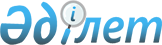 Сыртқы мемлекеттік аудит және қаржылық бақылау жүргізу қағидаларын бекіту туралы" Республикалық бюджеттің атқарылуын бақылау жөніндегі есеп комитетінің 2020 жылғы 30 шілдедегі № 6-НҚ нормативтік қаулысына өзгерістер мен толықтырулар енгізу туралыРеспубликалық бюджеттің атқарылуын бақылау жөніндегі есеп комитетінің 2022 жылғы 28 наурыздағы № 4-НҚ нормативтік қаулысы. Қазақстан Республикасының Әділет министрлігінде 2022 жылғы 29 наурызда № 27258 болып тіркелді.
      Республикалық бюджеттің атқарылуын бақылау жөніндегі есеп комитеті ҚАУЛЫ ЕТЕДІ: 
      1. "Сыртқы мемлекеттік аудит және қаржылық бақылау жүргізу қағидаларын бекіту туралы" Есеп комитетінің 2020 жылғы 30 шілдедегі № 6-НҚ нормативтік қаулысына (Нормативтік құқықтық актілерді мемлекеттік тіркеу тізілімінде № 21070 болып тіркелген) мынадай өзгерістер мен толықтырулар енгізілсін:
      көрсетілген нормативтік қаулымен бекітілген Сыртқы мемлекеттік аудит және қаржылық бақылау жүргізу қағидаларында:
      3-тармақ мынадай редакцияда жазылсын: 
      "3. Осы Қағидаларда мынадай ұғымдар пайдаланылады:
      1) аудиторлық рәсімдер – аудиторлық іс-шара барысында оны жүргізу бағдарламасына сәйкес жүзеге асырылатын, аудиторлық іс-шара мақсаттарына қол жеткізу үшін қажетті іс-қимылдар;
      2) аудиторлық іс-шара – мемлекеттік аудиттің қорытындысы бойынша аудиторлық есептер мен аудиторлық қорытындыларды дайындауға, жүргізуге, ресімдеуге бағытталған іс-қимылдар кешені;
      3) қаулы – сыртқы мемлекеттік аудит және қаржылық бақылау органдарының аудиторлық қорытындыны бекітетін құжаты;
      4) мемлекеттік аудит және қаржылық бақылау материалдары – мемлекеттік аудитті жүргізу үшін қажетті құжаттар, сондай-ақ оның нәтижелері бойынша жасалған құжаттар және қоса берілетін аудиторлық дәлелдемелер;
      5) сыртқы мемлекеттік аудит және қаржылық бақылау органдары (бұдан әрі – Сыртқы мемлекеттік аудит органдары) – Республикалық бюджеттің атқарылуын бақылау жөніндегі есеп комитеті, Тексеру комиссиялары;
      6) мемлекеттік аудит және қаржылық бақылау объектілері – мемлекеттік органдар, мемлекеттік мекемелер, квазимемлекеттік сектор субъектілері, сондай-ақ бюджет қаражатын алушылар (бұдан әрі – мемлекеттік аудит объектілері);
      7) мемлекеттік аудиттің сапасын бақылау – мемлекеттік аудиторлар мен мемлекеттік аудит және қаржылық бақылау органдарының өзге де уәкілетті лауазымды адамдары мемлекеттік аудитті жүзеге асыру кезінде жасайтын құжаттардың мемлекеттік аудит және қаржылық бақылау стандарттарына сәйкестігі мәніне тексеру және (немесе) талдау;
      8) нұсқама – анықталған бұзушылықтарды және (немесе) оларға итермелейтін себептерді, жағдайларды жою, сондай-ақ осы бұзушылықтарға жол берген адамдарға Қазақстан Республикасының заңдарында көзделген жауаптылық шараларын қолдану үшін мемлекеттік аудит объектілеріне, ұйымдар мен лауазымды адамдарға жіберілетін, орындау үшін міндетті сыртқы мемлекеттік аудит және қаржылық бақылау органдарының актісі;
      9) тапсырма – аудиторлық іс-шараны жүргізуге және сыртқы мемлекеттік аудит және қаржылық бақылау органы шешімдерінің орындалуын тексеруге құқық беретін ресми құжат, "Тексеруді және бақылау және қадағалау субъектісіне (объектісіне) бару арқылы профилактикалық бақылау мен қадағалауды тағайындау туралы актілерді, олардың мерзімдерін ұзарту және күшін жою туралы қосымша актілерді, тексеру және бақылау және қадағалау субъектісіне (объектісіне) бару арқылы профилактикалық бақылау мен қадағалау мерзімдерін тоқтата тұру, қайта бастау, ұзарту, қатысушылар құрамын өзгерту және тексеру және бақылау және қадағалау субъектісіне (объектісіне) бару арқылы профилактикалық бақылау мен қадағалау туралы ақпараттық есепке алу құжаттарын ұсыну және олардың нәтижелері туралы хабарламаларды тіркеу қағидаларын бекіту туралы" Қазақстан Республикасы Бас Прокурорының міндетін атқарушысының 2020 жылғы 25 желтоқсандағы № 162 бұйрығына (Нормативтік құқықтық актілерді мемлекеттік тіркеу тізілімінде № 21964 болып тіркелген) сәйкес құқықтық статистика және арнайы есепке алу саласындағы уәкілетті органда тіркей отырып, қатаң есептілік бланкісінде ресімделеді.";
      17-тармақ мынадай редакцияда жазылсын: 
      "17. Жоспарлауға жауапты құрылымдық бөлімше Есеп комитетінің мүшелерімен және мемлекеттік аудит жүргізуге, сапа бақылауына және құқықтық қамтамасыз етуге жауапты құрылымдық бөлімшелердің басшыларымен келісілген, осы Қағидаларға 1-қосымшаға сәйкес нысан бойынша Мемлекеттік аудит объектілері тізбесінің алдын ала жобасын Есеп комитеті Төрағасының басшылығымен жоспарланатын жылдың алдындағы жылдың 25 қазанына дейін Ішкі мемлекеттік аудит жөніндегі уәкілетті органға (бұдан әрі – Уәкілетті орган) және тексеру комиссияларына жібереді. 
      Мемлекеттік аудит объектілері тізбесінің алдын ала жобасын қарау кезінде жоспарлауға жауапты құрылымдық бөлімше басшысының баяндамасы тыңдалады."; 
      23-тармақ мынадай редакцияда жазылсын: 
      "23. Жоспарлауға жауапты құрылымдық бөлімше осы Қағидаларға 1-қосымшаға сәйкес нысан бойынша Мемлекеттік аудит объектілері тізбесінің алдын ала жобасын жоспарланатын жылдың алдындағы жылдың 5 желтоқсанына дейін Есеп комитетіне және Уәкілетті органның аумақтық бөлімшесіне жібереді.
      Тексеру комиссиясының төрағасында өтетін кеңесте Мемлекеттік аудит объектілері тізбесінің алдын ала жобасын қарау кезінде жоспарлауға жауапты құрылымдық бөлімше басшысының баяндамасы тыңдалады.";
      30-тармақ мынадай редакцияда жазылсын:
      "30. Мемлекеттік аудит объектілерінің тізбесі бекітілгеннен кейін бес жұмыс күні ішінде жоспарлауға жауапты құрылымдық бөлімше мемлекеттік аудитті жүргізуге жауапты құрылымдық бөлімшемен бірге аудиторлық іс-шаралардың аяқталуын ескере отырып, отырыстар өткізудің жылдық жоспарын қалыптастырады.
      Отырыстар өткізудің жылдық жоспары Есеп комитетінің (Тексеру комиссиясының) мүшелерімен келісуді ескере отырып, Есеп комитетінің (Тексеру комиссиясының) Төрағасына бекітуге енгізіледі.";
      32 және 33-тармақтар мынадай редакцияда жазылсын: 
      "32. Заңның 18-бабының 2-тармағына сәйкес Мемлекеттік аудит объектілерінің тізбесіне өзгерістер енгізілуі мүмкін.
      Қазақстан Республикасы Президентінің тапсырмалары және Есеп комитеті Төрағасының бастамасы Есеп комитетінің Мемлекеттік аудит объектілерінің тізбесіне өзгерістер енгізу үшін негіздер болып табылады. 
      Қазақстан Республикасы Президентінің тапсырмалары, Қазақстан Республикасы Президенті Әкімшілігінің тапсырмаларына негізделген Есеп комитетінің сұрау салулары, тиісті мәслихаттардың шешімдері және Тексеру комиссиясы төрағасының бастамасы Тексеру комиссиясының Мемлекеттік аудит объектілерінің тізбесіне өзгерістер енгізу үшін негіздер болып табылады.
      Сыртқы мемлекеттік аудит органдары объектілерінің тізбесіне осы Қағидалардың 61, 100-тармақтарында көзделген негіздер бойынша өзгерістер енгізілуі мүмкін. 
      33. Мемлекеттік аудит объектілерінің тізбесіне өзгерістер осы Қағидаларға 2-қосымшаға сәйкес нысан бойынша Аудиторлық іс-шараны жүргізуге өтінімді (бұдан әрі – Өтінім), сондай-ақ өзгерістер және (немесе) толықтырулар енгізудің негізділігін растайтын құжаттарды (материалдарды) қоса бере отырып, жоспарлауға және сапа бақылауына жауапты құрылымдық бөлімшелер басшыларының келісімімен мемлекеттік аудит жүргізуге жауапты құрылымдық бөлімше басшысының ұсынысы бойынша Есеп комитетінің (Тексеру комиссиясының) аудиторлық іс-шараға жауапты мүшесінің қызметтік жазбасының негізінде енгізіледі.";
      42-тармақ мынадай редакцияда жазылсын: 
      "42. Құқықтық қамтамасыз етуге жауапты құрылымдық бөлімшенің жұмыскері аудиторлық іс-шараға тікелей қатысқан жағдайда, ол аудит барысында құқықтық сүйемелдеуді жүзеге асырады. Құқықтық қамтамасыз етуге жауапты құрылымдық бөлімше жұмыскерлерінің құқықтық сүйемелдеуді жүргізуге қатысуы (шығуы) құқықтық қамтамасыз етуге жауапты құрылымдық бөлімше басшысының ұсынысы бойынша Есеп комитетінің (Тексеру комиссиясының) аудиторлық іс-шараға жауапты мүшесінің қолымен Есеп комитеті (Тексеру комиссиясы) Төрағасының атына жазылған қызметтік жазбасының негізінде жүзеге асырылады.";
      58-тармақ мынадай редакцияда жазылсын:
      "58. Егер алдын ала зерделеу сатысында мемлекеттік аудит объектісінде мемлекеттік аудит органының аудиторлық іс-шарамен қамтылатын мақсаты, кезеңі бойынша Есеп комитетінің аудиторлық іс-шарасымен сәйкес келетін мемлекеттік аудитті жүргізу фактісі анықталса, онда Есеп комитетінің мемлекеттік аудит тобы мемлекеттік аудит нәтижелерін тану рәсімін жүргізеді. Мемлекеттік аудит нәтижелерін тану Есеп комитетінің 2016 жылғы 31 наурыздағы № 5-НҚ нормативтік қаулысымен бекітілген 700. Мемлекеттік аудит нәтижелерін тану бойынша сыртқы мемлекеттік аудиттің және қаржылық бақылаудың рәсімдік стандартына (Нормативтік құқықтық актілерді мемлекеттік тіркеу тізілімінде № 13647 болып тіркелген) сәйкес жүзеге асырылады.";
      61-тармақ мынадай редакцияда жазылсын: 
      "61. Есеп комитетінің (Тексеру комиссиясының) аудиторлық іс-шараға жауапты мүшесі: 
      1) мемлекеттік аудит органдары мемлекеттік аудит жүргізген және олардың нәтижелері танылған;
      2) құқық қорғау органдары құқық белгілеуші, соның ішінде бастапқы құжаттарды алып қойған;
      3) мемлекеттік аудитті жоспарлау күніне құқық қорғау органдары тексерулер жүргізген немесе жоспарланған аудиторлық іс-шараның мақсаты, бюджеттік бағдарламалары және кезеңі бойынша басқа мемлекеттік аудит органдары жоспардан тыс аудит жүргізген;
      4) аудит объектісін басқарудың басқа уәкілетті органының қарамағына берген; 
      5) жүргізілетін аудиторлық іс-шараның мерзімдері және көлемі өзгерген кезде;
      6) осы Қағидалардың 60-тармағының 1), 3) тармақшаларында көзделген жағдайларда, тиісті негіздемелермен Есеп комитетінің (Тексеру комиссиясының) Төрағасына аудитті, жоспарлауды және сапа бақылауын жүргізуге жауапты құрылымдық бөлімшелер басшыларымен келісілген, Мемлекеттік аудит объектілерінің тізбесіне өзгерістер енгізу туралы қызметтік жазба енгізеді.";
      72-тармақ мынадай редакцияда жазылсын:
      "72. Аудит жоспары, Аудит бағдарламасы, Аудиторлық тапсырмалар және Тапсырмалар, Мемлекеттік аудит нәтижелерін тану қорытындылары бойынша сараптамалық қорытынды ЕК ИАЖ-да қалыптастырылады.";
      76-тармақ мынадай редакцияда жазылсын:
      "76. Аудиторлық іс-шараға (негізгі кезең) шыққанға дейін:
      1) мемлекеттік аудит тобының жетекшісі жасап, оған мемлекеттік аудит жүргізуге, сапа бақылауына жауапты құрылымдық бөлімшелердің басшылары, сондай-ақ Есеп комитетінің (Тексеру комиссиясының) аппарат басшысы келіскен және Есеп комитетінің (Тексеру комиссиясының) аудиторлық іс-шараға жауапты мүшесі қол қойған Аудит жоспары екі жұмыс күнінен кешіктірілмей Есеп комитетінің (Тексеру комиссиясының) Төрағасына бекітуге енгізіледі;
      2) Есеп комитетінің (Тексеру комиссиясының) аудиторлық іс-шараға жауапты мүшесі мемлекеттік аудит тобының қатысушылары мемлекеттік аудит объектілері бойынша жасап, мемлекеттік аудит тобының жетекшісі, мемлекеттік аудит жүргізуге жауапты құрылымдық бөлімшенің басшысы жинақтаған және қол қойған, сапа бақылауына, әдіснамалық қамтамасыз етуге жауапты құрылымдық бөлімшелердің басшылары келіскен Аудит бағдарламасын екі жұмыс күнінен кешіктірмей бекітеді;
      3) Есеп комитетінің (Тексеру комиссиясының) аудиторлық іс-шараға жауапты мүшесі мемлекеттік аудит тобының әрбір қатысушысына жеке-жеке жасалып, мемлекеттік аудиторлар, мемлекеттік аудит тобының жетекшісі, мемлекеттік аудит жүргізуге жауапты құрылымдық бөлімше басшысы қол қойған Аудиторлық (Сараптамалық) тапсырманы екі жұмыс күнінен кешіктірмей бекітеді;
      4) Есеп комитетінің (Тексеру комиссиясының) аудиторлық іс-шараға жауапты мүшесі мемлекеттік аудит тобының қатысушылары жасап, мемлекеттік аудит тобының жетекшісі, мемлекеттік аудит жүргізуге, құқықтық қамтамасыз етуге жауапты бөлімшелердің басшылары бұрыштама қойған Тапсырмаларға екі жұмыс күнінен кешіктірмей қол қояды.
      Тексеру комиссиясы мүшесінің аудиторлық іс-шараны жүргізуге тікелей қатысуына жол беріледі. 
      Тексеру комиссиясы мүшесінің аудиторлық іс-шараны жүргізуге, мемлекеттік аудитті жоспарлау сатысында және аудиторлық іс-шараны жүргізу барысында құжаттарға қол қою және бекіту рәсіміне қатысуы Тексеру комиссиясының регламентінде айқындалған тәртіппен жүзеге асырылады.";
      78-тармақ мынадай редакцияда жазылсын: 
      "78. Осы Қағидалардың 76 және 77-тармақтарында көрсетілген құжаттарға қол қойылғаннан кейін Есеп комитетінің мемлекеттік аудитті жүргізуге жауапты құрылымдық бөлімшесі Аудит жоспарларын, Аудит бағдарламаларын, Аудиторлық тапсырмаларды және Тапсырмаларды бір тіркеу нөмірімен тіркейді.
      Осы Қағидалардың 76 және 77-тармақтарында көрсетілген құжаттарды Тексеру комиссияларында тіркеу олардың регламенттерінде айқындалған тәртіппен жүзеге асырылады.";
      85-тармақ алып тасталсын;
      90, 91 және 92-тармақтар мынадай редакцияда жазылсын:
      "90. Мемлекеттік аудит объектісі басшысының міндеттерін атқару жөніндегі талап мемлекеттік аудит объектісінің Кеңсесі арқылы жіберіледі, мұнда оның бірінші данасы мемлекеттік аудит объектісінің Кеңсесінде, ал қабылданғаны туралы белгісі бар екінші данасы мемлекеттік аудиторда қалады және Аудиторлық есептің жобасына қоса тіркеледі.
      91. Аудиторлық іс-шараны жүзеге асыру барысында қосымша құжаттарды, материалдарды, ақпараттарды алу үшін мемлекеттік аудит объектісіне осы Қағидалардың 89 және 90-тармақтарына сәйкес ресімделетін мемлекеттік аудит объектісі басшысының міндеттерін атқару жөніндегі қосымша талап жіберіледі. 
      Үстеме тексеру жүргізу кезінде мемлекеттік аудит объектісіне осы Қағидалардың 89 және 90-тармақтарына сәйкес ресімделетін басшының міндеттерін атқару жөнінде қосымша талап қоюға жол беріледі.
      92. Мемлекеттік аудит объектісінің лауазымды адамдары мемлекеттік аудит объектісіне кіргізуден бас тартқан жағдайда және (немесе) аудиторлық іс-шараны жүргізуге кедергі келтірген кезде мемлекеттік аудитор екінші күннен кешіктірмей осы Қағидаларға 12-қосымшаға сәйкес нысан бойынша мемлекеттік аудит объектісіне кіргізуден бас тарту фактісі бойынша акті және Қазақстан Республикасының Әкімшілік құқық бұзушылық туралы кодексінің (бұдан әрі – ӘҚтК) негізінде және онда көзделген тәртіппен әкімшілік құқық бұзушылық туралы хаттама жасайды.
      Әкімшілік құқық бұзушылық туралы тиісті хаттама құқықтық қамтамасыз етуге жауапты құрылымдық бөлімшеде тіркеледі.";
      97-тармақ мынадай редакцияда жазылсын:
      "97. Мемлекеттік аудит объектісінің ақпараттық стендінде немесе жұмыскерлерінің баршасына көрінетіндей жерде Есеп комитеті (Тексеру комиссиясы) жұмыскерлерінің мемлекеттік аудит объектісінде аудиторлық іс-шара жүргізіп жатқаны туралы ақпарат, сондай-ақ осы Қағидаларға 13-қосымшаға сәйкес нысан бойынша Есеп комитетінің (Тексеру комиссиясының) сенім телефоны туралы хабарландыру ілінеді.";
      100-тармақ мынадай редакцияда жазылсын:
      "100. Мемлекеттік аудит органы жүргізген мемлекеттік аудит нәтижелері танылған жағдайда, мемлекеттік аудиттің көлемі өзгерген кезде Мемлекеттік аудит объектілерінің тізбесіне, Аудит жоспарына, Аудит бағдарламасына, Аудиторлық тапсырмаларға өзгерістер енгізіледі.";
      106-тармақ мынадай редакцияда жазылсын:
      "106. Аудиторлық іс-шараны жүргізу барысында Аудит жоспарына, Аудит бағдарламасына және Аудиторлық тапсырмаларға өзгерістер және (немесе) толықтырулар енгізу мыналарға:
      Аудит жоспарына – өзгерістер және (немесе) толықтырулар енгізудің негіздемелерін көрсете отырып, мемлекеттік аудит тобының жетекшісі дайындаған, мемлекеттік аудит жүргізуге, жоспарлауға және сапа бақылауына жауапты құрылымдық бөлімшелер басшыларының бұрыштамасы алынған, Есеп комитетінің (Тексеру комиссиясының) аудиторлық іс-шараға жауапты мүшесінің қолы қойылған Есеп комитеті (Тексеру комиссиясы) Төрағасының атына жазылған қызметтік жазба негізінде;
      Аудит бағдарламасына – мемлекеттік аудит тобы жетекшісінің өзгерістер және (немесе) толықтырулар енгізудің негіздемелерін көрсете отырып, мемлекеттік аудитті жүргізуге және сапа бақылауына жауапты құрылымдық бөлімшелер басшыларының келісімі бойынша Есеп комитетінің (Тексеру комиссиясының) аудиторлық іс-шараға жауапты мүшесінің атына жазған қызметтік жазбасының негізінде;
      Аудиторлық тапсырмаға – мемлекеттік аудитордың мемлекеттік аудит тобының жетекшісімен, аудит жүргізуге жауапты құрылымдық бөлімшенің басшысымен келісілген, Есеп комитеті (Тексеру комиссиясы) мүшесінің атына қызметтік жазбасының негізінде немесе Аудит жоспары мен Аудит бағдарламасына өзгерістер және (немесе) толықтырулар енгізілген жағдайда осы Қағидалардың 61, 100-104-тармақтарында көзделген негіздер бойынша ЭҚАЖ-да тіркеле отырып жүзеге асырылады.";
      108-тармақ мынадай редакцияда жазылсын: 
      "108. Мемлекеттік аудиторлар іс жүзінде тауарларды жеткізу, қызметтерді көрсету және жекелеген жұмыс түрлерін (көлемдерін), соның ішінде субсидиялар, гранттар, нысаналы салымдар, қарыздар, кредиттер есебінен сатып алынғандарды орындау мәнінің анықтығын растау және (немесе) осыған байланысты аудиторлық дәлелдемелер жинау үшін мемлекеттік аудит объектісінің басшысы уәкілеттік берген адаммен бірге аудиторлық рәсімдерді қолдану негізінде бақылау өлшемін, тексеріп қарауды (бұдан әрі – бақылау өлшемі (тексеріп қарау) жүргізеді.
      Мемлекеттік аудит объектісінің басшылығы тапсырыс берушінің және (немесе) өнім берушінің (мердігердің) өкілдерінің, субсидиялар, гранттар, нысаналы салымдар, қарыздар, кредиттер алушылардың және қатысы бар адамдардың толыққанды бақылау өлшемін (тексеріп қарауды) жүргізуге қажетті бақылау-өлшеу аспаптарымен қатысуын қамтамасыз ету қажеттілігі туралы жазбаша нысанда хабардар етіледі."; 
      111, 112, 113, 114 және 115-тармақтар мынадай редакцияда жазылсын:
      "111. Аудиторлық іс-шараны жүргізу процесінде мемлекеттік аудиторлар күн сайын мемлекеттік аудит тобының жетекшісін атқарылған жұмыс туралы хабардар етеді. Құпия сипатқа ие және (немесе) таратылуы шектеулі ақпараты бар іс-шараларды қоспағанда, тиімділік, сәйкестік және қаржылық есептілік аудиті іс-шаралары шеңберінде, мемлекеттік аудиторлар объектіде аудиторлық іс-шараны жүргізудің екінші аптасынан бастап, апта сайын соңғы жұмыс күнінің алдындағы күні қорғалған байланыс арналары арқылы немесе қағаз жеткізгіште есепті күнге жасалған аудиторлық есептің жобасын жіберіп отырады. 
      112. Мемлекеттік аудит тобының жетекшісі аудиторлық іс-шара мәселелерінің толық қамтылуына мониторинг жүргізеді, аудиторлық іс-шараның жекелеген бағыттарын түзетеді және апта сайын аптаның соңғы жұмыс күні сағат 15-00-ге дейін қорғалған байланыс арналары арқылы (соның ішінде жеке есепке алу жазбасы бойынша Мемлекеттік органдардың интранет порталы арқылы) Есеп комитетінің (Тексеру комиссиясының) аудиторлық іс-шараға жауапты мүшесіне, мемлекеттік аудитті жүргізуге жауапты бөлімшенің басшысына және құқықтық қамтамасыз етуге жауапты құрылымдық бөлімшенің жұмыскеріне есепті күнге жасалған аудиторлық есептердің жобаларын ұсынады.
      113. Есеп комитетінің (Тексеру комиссиясының) аудиторлық іс-шараға жауапты мүшесі, мемлекеттік аудитті жүргізуге жауапты құрылымдық бөлімшенің басшысы және құқықтық қамтамасыз етуге жауапты құрылымдық бөлімшенің бекітілген жұмыскері құзыреті шегінде аудиторлық есептердің жобаларын қарап, оларға ұсыныстар, ұсынымдар (болған кезде) береді.
      114. Құпия сипатқа ие және (немесе) таратылуы шектеулі ақпараты бар аудиторлық іс-шаралар бойынша аудиторлық есептердің жобалары Қазақстан Республикасында құпиялылық режимін қамтамасыз ету жөніндегі қолданыстағы заңнамаға және Қазақстан Республикасының Әкімшілік рәсімдік-процестік кодексіне сәйкес жіберіледі.
      Режимдік мекемелерде аудиторлық іс-шараларды жүргізумен байланысты құпия материалдарды зерделеу және талдау Қазақстан Республикасында құпиялылық режимін қамтамасыз ету жөніндегі қолданыстағы заңнамаға сәйкес жүзеге асырылады.
      115. Сыртқы мемлекеттік аудит және қаржылық бақылау органдары жүргізген аудиторлық іс-шараның нәтижелері бойынша мемлекеттік аудит жүргізілген объектілердің әрқайсысына осы Қағидаларға 15-қосымшаға сәйкес қатаң есептілік бланкісінде мыналар ресімделеді:
      1) аудиторлық есеп – осы Қағидаларға 16-қосымшаға сәйкес нысан бойынша аудиторлық іс-шараны тікелей жүргізген мемлекеттік аудиторлар жасаған, белгілі бір уақыт кезеңі үшін жүргізілген тиімділік аудитінің және (немесе) сәйкестік аудитінің нәтижелерін қамтитын құжат;
      2) қаржылық есептілік бойынша аудиторлық есеп – осы Қағидаларға 18-қосымшаға сәйкес нысан бойынша аудиторлық іс-шараны тікелей жүргізген мемлекеттік аудиторлар жасаған, қаржылық есептіліктің анықтығы, сондай-ақ бухгалтерлік есепті жүргізу және қаржылық есептілікті жасау тәртібінің Қазақстан Республикасында бухгалтерлік есеп пен қаржылық есептілік заңнамасында белгіленген талаптарға сәйкестігі туралы жазбаша нысанда білдірілген пікірді қамтитын құжат.";
      119-тармақ мынадай редакцияда жазылсын:
      "119. Аудиторлық есепке оның ажырамас бөлігі болып табылатын мынадай аудиторлық дәлелдемелер: 
      1) мемлекеттік аудит объектісі басшысының міндеттерін атқару жөніндегі талап;
      2) мемлекеттік аудиторлар қол қойған және осы Қағидаларға 17-қосымшаға сәйкес нысан бойынша жасалған аудиторлық іс-шараның нәтижелері бойынша анықталған бұзушылықтар мен кемшіліктердің тізілімі (бұдан әрі – Тізілім);
      3) құжаттардың, кестелердің төлнұсқалары немесе белгіленген тәртіппен куәландырылған көшірмелері, сондай-ақ болған жағдайда, бұзушылық фактілерін көрсететін анықтамалар, фотосуреттер;
      4) функционалдық және лауазымдық міндеттеріне сүйене отырып, жол берілген бұзушылықтар бойынша адамдардың жазбаша түсініктемелері;
      5) бақылау өлшемдері (тексеріп қараулар) актілері (олар жасалған жағдайда);
      6) зерттеулердің (сынақтардың), сараптамалардың қорытындылары, хаттамалардың көшірмелері, аудиторлық іс-шараның нәтижелеріне байланысты құжаттар немесе олардың көшірмелері (олар жасалған жағдайда);
      7) сарапшылардың қорытындылары (тартылған жағдайда);
      8) мемлекеттік көрсетілетін қызметтерді алушылардың қанағаттануы тұрғысынан халық арасында сауалнама жүргізу нәтижелері (болған жағдайда);
      9) ақы төлеу фактісін растайтын құжаттар (көшірмелері) (аудиторлық іс-шара барысында қаражат өтелген (қалпына келтірілген) жағдайда):
      төлем тапсырмалары (төлеуге арналған шоттар, түбіртектер, чектер);
      ведомостер, ордерлер, нарядтар;
      орындалған жұмыстардың, тауарларды жеткізудің және көрсетілген қызметтердің актілері;
      10) мемлекеттік аудит объектісінің басшысына (лауазымды адамына) Аудиторлық есептің тапсырылған күнін растайтын құжат (көшірмесі) (оны қабылдағаны туралы мемлекеттік аудит объектісінің мөртабаны болмаған жағдайда);
      11) талдамалық материалдар және мемлекеттік аудит объектісінің қызметіндегі бұзушылықтар мен кемшіліктер фактісін растайтын материалдар;
      12) мемлекеттік аудит органдарының мемлекеттік аудит нәтижелерін тану рәсімінің қорытындылары бойынша сараптамалық қорытындылар және тану жүргізілген материалдар (тану рәсімі жүргізілген жағдайда) қоса беріледі.";
      мынадай мазмұндағы 119-1-тармақпен толықтырылсын:
      "119-1. Әкімшілік және қылмыстық құқық бұзушылық белгілері бар аудиторлық дәлелдемелерді қоспағанда, осы Қағидалардың 119-тармағында көрсетілген құжаттарды электрондық форматта ұсынуға жол беріледі.";
      126-тармақ мынадай редакцияны жазылсын:
      "126. Аудиторлық есептердің жобалары (аудиторлық есептер) және оларға қоса берілген Тізілімдер бойынша Заңның 24-бабына сәйкес сапа бақылауы рәсімі жүргізіледі, оның нәтижелері бойынша сараптамалық және заң қорытындысы қалыптастырылады. Сапа бақылауы Есеп комитетінің 2016 жылғы 31 наурыздағы № 5-НҚ нормативтік қаулысымен бекітілген (Нормативтік құқықтық актілерді мемлекеттік тіркеу тізілімінде № 13647 болып тіркелген) 750. Сыртқы мемлекеттік аудит және қаржылық бақылау органдарының сапа бақылауын жүзеге асыруы бойынша сыртқы мемлекеттік аудиттің және қаржылық бақылаудың рәсімдік стандартында, сондай-ақ осы стандартты қолдану бойынша Әдіснамалық басшылықта көзделген тәртіппен аудиторлық есептің жобасы Есеп комитетінің (Тексеру комиссиясының) кеңсесінде тіркелген күннен бастап жеті жұмыс күні ішінде жүргізіледі.";
      128-тармақ мынадай редакцияны жазылсын:
      "128. Сапа бақылауының нәтижелері бойынша сараптамалық және заң қорытындысының негізінде мемлекеттік аудит тобы Аудиторлық есептің жобасын және анықталған бұзушылықтар мен кемшіліктердің тізілімін пысықтайды. Пысықтау кезінде Есеп комитеті мүшесінің және мемлекеттік аудитті жүргізуге жауапты құрылымдық бөлімше басшысының ескертулері мен ұсыныстары ескеріледі.
      Сапа бақылауының және заң сараптамасының нәтижелері бойынша пысықталған Аудиторлық есепке аудиторлық іс-шараны жүргізген мемлекеттік аудитор мен сарапшылар екі данада қол қояды. Мемлекеттік аудиторлар Аудиторлық есептің екінші парағынан бастап барлық бетіне қол қояды.
      Аудиторлық есептің екінші данасы аудиторлық іс-шара шеңберінде соңғы аудит объектісінде аудиторлық іс-шара аяқталғаннан кейін он жұмыс күні мерзімі ішінде аудит объектісіне жіберіледі. Аудиторлық есеп осы Қағидалардың 125-тармағында көрсетілген қолайлы тәсілдердің бірі арқылы жіберіледі."; 
      129-тармақ алып тасталсын;
      133-тармақ мынадай редакцияда жазылсын:
      "133. Мемлекеттік аудиторлар іссапар аяқталған күннен бастап екі жұмыс күнінен кешіктірмей құжаттардың атауы мен аудиторлық іс-шараның қалған материалдарымен жасақтағанға дейін жинақтау папкасында қалыптастырылатын құжаттардың атауы мен парақ санын тізімдемеде көрсете отырып, алдын ала зерделеу нәтижелері туралы материалдардың, Өтінімге енгізілген өзгерістер мен толықтырулар туралы қызметтік жазбалардың, Аудит жоспарының, Аудит бағдарламасының, Аудиторлық тапсырмалардың, Тапсырмалардың, Аудиторлық есептің (№ 1 дана), Тізілімнің және Аудиторлық есепке қосымшалардың түпнұсқаларын, мемлекеттік аудит объектілерінің қарсылықтарын (болған жағдайда) құжат айналымына жауапты құрылымдық бөлімшеге (Тексеру комиссиясының Регламентіне сәйкес айқындалған құрылымдық бөлімшеге) тапсырады.
      Құжат айналымына жауапты құрылымдық бөлімше (Тексеру комиссиясының Регламентіне сәйкес айқындалған құрылымдық бөлімше) Аудиторлық есептердің, Тізілімнің және Аудиторлық есепке қосымшалардың түпнұсқалары, мемлекеттік аудит объектілерінің қарсылықтары Есеп комитетіне (Тексеру комиссиясына) түскен күннен бастап үш жұмыс күні ішінде оларды сканерлейді, ЭҚАЖ-да тіркейді және Есеп комитетінің (Тексеру комиссиясының) аудиторлық іс-шараға жауапты мүшесіне, мемлекеттік аудитті, сапа бақылауын жүргізуге және құқықтық қамтамасыз етуге жауапты құрылымдық бөлімшелерге береді. 
      Аудиторлық іс-шара шеңберінде қалыптастырылған құжаттар сканерленген нұсқалары қоса тіркеліп, ЕК ИАЖ-да орналастырылады.";
      135 және 136-тармақтар мынадай редакцияда жазылсын: 
      "135. Жүргізілген аудиторлық іс-шараның нәтижелері бойынша, мемлекеттік аудитті жүргізуге жауапты құрылымдық бөлімше аудит жетекшісімен және тобымен, тартылған сарапшылармен бірлесіп, Есеп комитетінің аудиторлық іс-шараға жауапты мүшесінің жетекшілік етуімен (Тексеру комиссиясының аудиторлық іс-шараға жауапты мүшесі мемлекеттік аудиторлар мен тартылған сарапшылардың қатысуымен аудит тобының жетекшісімен бірлесіп) Аудиторлық есеп жобаларының сапасын бақылау нәтижелері бойынша шығарылған сараптамалық және заң қорытындысын, жергілікті жерге барып аудиторлық іс-шараны қайта тексеру (ол жүргізілген жағдайда) нәтижелерін және аудит объектісі (-лері) ұсынған қарсылықтарды қарау нәтижелерін ескере отырып, аудиторлық іс-шара шеңберінде Аудиторлық қорытындының, Мемлекеттік аудиттің нәтижелері бойынша анықталған бұзушылықтар мен кемшіліктердің жиынтық тізілімінің (бұдан әрі – Жиынтық тізілім) және Қазақстан Республикасы заңнамасының анықталған бұзушылықтарын және (немесе) оларға ықпал ететін себептерді, жағдайларды жою, сондай-ақ осы бұзушылықтарға жол берген адамдарға Қазақстан Республикасының заңдарында көзделген жауаптылық шараларын қолдану кезінде, Нұсқаманың жобаларын дайындайды.
      136. Есеп комитетінің мемлекеттік аудитті жүргізуге жауапты құрылымдық бөлімшесі (Тексеру комиссиясының мемлекеттік аудит тобының жетекшісі) Аудиторлық қорытындының, Жиынтық тізілімнің, Қаулының және Нұсқаманың жобаларын сапа бақылауына және құқықтық қамтамасыз етуге жауапты құрылымдық бөлімшелерге жібереді. 
      Аудиторлық қорытындының, Жиынтық тізілімнің, Қаулының және Нұсқаманың жобалары бойынша заң сараптамасы үш жұмыс күні ішінде жүргізіледі, содан кейін заң сараптамасының қорытындысы Есеп комитетінің (Тексеру комиссиясының) аудиторлық іс-шараға жауапты мүшесіне, сапа бақылауына және мемлекеттік аудитті жүргізуге жауапты құрылымдық бөлімшелерге жіберіледі. 
      Сапа бақылауы Есеп комитетінің 2016 жылғы 31 наурыздағы № 5-НҚ нормативтік қаулысымен бекітілген 750. Сапа бақылауын жүзеге асыру бойынша сыртқы мемлекеттік аудиттің және қаржылық бақылаудың рәсімдік стандартында (Нормативтік құқықтық актілерді мемлекеттік тіркеу тізілімінде № 13647 болып тіркелген) айқындалған тәртіппен Аудиторлық қорытындының, Жиынтық тізілімнің, Нұсқаманың және Қаулының жобалары келіп түскен күннен бастап бес жұмыс күні ішінде жүргізіледі.";
      138-тармақ мынадай редакцияда жазылсын: 
      "138. Аудиторлық қорытындының жобасына аудит тобының жетекшісі, мемлекеттік аудитті жүргізуге жауапты құрылымдық бөлімшенің басшысы, сапа бақылауына және құқықтық қамтамасыз етуге жауапты құрылымдық бөлімшелердің басшылары, Есеп комитетінің (Тексеру комиссиясының) аудиторлық іс-шараға жауапты мүшесі қол қояды.
      Жиынтық тізілімнің жобасына аудиторлық іс-шараны жүргізген барлық жұмыскер қол қояды, мемлекеттік аудитті жүргізуге, сапа бақылауына, құқықтық қамтамасыз етуге жауапты құрылымдық бөлімшелердің басшылары, Есеп комитетінің (Тексеру комиссиясының) аудиторлық іс-шараға жауапты мүшесі бұрыштама қояды.
      Нұсқаманың жобасы мемлекеттік аудитті жүргізуге, сапа бақылауына, құқықтық қамтамасыз етуге жауапты құрылымдық бөлімшелердің басшыларымен келісіледі және Аудиторлық қорытынды бекітілген соң, оған Есеп комитетінің (Тексеру комиссиясының) аудиторлық іс-шараға жауапты мүшесі қол қояды.
      Аудиторлық қорытындының жобасы негізгі мемлекеттік аудит объектісі өкілінің баяндамасы (сөйлейтін сөзі) тезистерінің жобаларымен бірге Есеп комитетінің (Тексеру комиссиясының) отырысы өткізілгенге дейін төрт жұмыс күні бұрын Есеп комитетінің (Тексеру комиссиясының) Төрағасына ілеспе хатпен ұсынылады.";
      141-тармақ мынадай редакцияда жазылсын: 
      "141. Жиынтық тізілім осы Қағидаларға 17-қосымшаға сәйкес нысан бойынша жасалады және Аудиторлық қорытындыға қосымша болып табылады.";
      160-тармақ мынадай редакцияда жазылсын: 
      "160. Үстеме тексеруді жүргізген мемлекеттік аудиторлар және тартылған сарапшылар Аудиторлық есепті екі данада жасайды және оларға қол қояды. 
      Аудиторлық есептің бірінші данасы үстеме тексеру аяқталғаннан кейінгі келесі жұмыс күнінен кешіктірілмейтін мерзімде осы Қағидалардың 125-тармағында көрсетілген қолайлы тәсілдердің бірімен Есеп комитетіне (Тексеру комиссиясына) жіберіледі, ол бойынша Заңның 24-бабына сәйкес сапаны бақылау рәсімі жүргізіледі және сараптамалық және заң қорытындысы қалыптастырылады.
      Аудиторлық есептің екінші данасы үстеме тексеру аяқталған күні мемлекеттік аудит объектісінің кіріс хат-хабарларды есепке алу жүйесінде тіркеледі не хабарламамен пошта арқылы жіберіледі.";
      180-тармақ мынадай редакцияда жазылсын: 
      "180. Заңның 5-бабының 1-тармағына сәйкес сыртқы мемлекеттік аудит және қаржылық бақылау органдары қаржылық бақылауды жүзеге асырады. Қаржылық бақылаудың ден қою шаралары Заңның 5-бабының 2-тармағында белгіленген.";
      184-тармақ мынадай редакцияда жазылсын: 
      "184. Есеп комитетінің (Тексеру комиссиясының) Нұсқамаларын орындамағаны немесе тиісінше орындамағаны үшін мемлекеттік аудит объектісінің лауазымды адамдарының жауаптылығы ӘҚБтК-де көзделген."; 
      186-тармақ мынадай редакцияда жазылсын: 
      "186. Осы Қағидалардың 190-тармағында көзделген жағдайларды қоспағанда, аудиторлық іс-шараны жүргізу барысында анықталған әкімшілік құқық бұзушылықтар бойынша ӘҚБтК-де белгіленген тәртіппен әкімшілік құқық бұзушылық туралы хаттама жасалады.";
      190 және 191-тармақтар мынадай редакцияда жазылсын:
      "190. Аудит объектісінің лауазымды адамдарының іс-қимылында Қазақстан Республикасы Қылмыстық кодексінің баптарында көзделген қылмыстық құқық бұзушылық белгілері және олар бойынша қарау мен процестік шешім қабылдау әкімшілік құқық бұзушылық туралы істерді қарауға уәкілетті органдардың құзыретіне жататын, ҚР ӘҚтК-де көзделген әкімшілік құқық бұзушылық құрамының белгілері анықталған жағдайларда, мемлекеттік аудиторлар кейіннен құқық қорғау органдарына және әкімшілік құқық бұзушылық туралы істерді қарауға уәкілетті органдарға беру үшін құқық бұзушылықтарға жол берген адамдардан жазбаша түсініктемелер және анықталған құқық бұзушылықтың белгілерін растайтын, лауазымды адамдардың қолымен немесе ұйымның мөрімен расталған құжаттардың төлнұсқаларының көшірмелерін (бұдан әрі – құжаттар тізбесі) жасауды талап етеді:
      1) бұзушылық фактісін тікелей растайтын құжаттар:
      бұзушылық фактілерін көрсететін және аудиторлық есептің ажырамас бөлігі болып табылатын фотоматериалдар;
      жүргізілген зерттеулердің (сынақтардың, бақылау өлшемдерінің (тексеріп қараулардың) және тағы басқаларының) актілері;
      сараптаманың және мемлекеттік емес аудиторлық ұйымдардың қорытындылары (жүргізілген жағдайларда);
      функционалдық және лауазымдық міндеттеріне сүйене отырып, адамдардың жазбаша түсініктемелері (не түсініктеме беруден бас тарту туралы акті), олардың жеке басын куәландыратын құжаттардың көшірмелері;
      бұзушылық фактісін тікелей растайтын өзге де құжаттар;
      2) операция немесе әрекет фактісін қамтитын құжаттар немесе олардың көшірмелері, соның ішінде шешімдер:
      орындалған жұмыс актілері (тауарларды қабылдау-тапсыру, қызметтерді көрсету, есептен шығару, жою актілері);
      мемлекеттік сатып алу туралы бұйрықтар, хаттамалар және мемлекеттік органдардың, ұйымдардың, лауазымды адамдардың шешімдері;
      шарттар;
      операция немесе әрекет фактілері қамтылған өзге де құжаттар немесе олардың көшірмелері;
      3) ақы төлеу фактісін растайтын құжаттар немесе олардың көшірмелері:
      төлем тапсырмалары (төлеуге арналған шоттар, түбіртектер, чектер);
      ведомостер, ордерлер, нарядтар;
      4) лауазымды адамдардың өкілеттіктерін растайтын құжаттар немесе олардың көшірмелері:
      жарғылар, ережелер, лауазымдық нұсқаулықтар;
      анықталған бұзушылықтарға қатысы бар лауазымды адамдарды тағайындау (жұмыстан босату) туралы бұйрықтар;
      5) мемлекетке, мемлекеттің қатысуымен құрылған заңды тұлғалардың мүдделеріне келтірілген залалдың сомасын растайтын құжаттар:
      анықтамалар, кестелер, диаграммалар;
      есептеулер;
      төлем фактісін растайтын өзге де құжаттар немесе олардың көшірмелері. 
      191. Есеп комитетінің материалдарды құқық қорғау органдарына беруі "Сыртқы мемлекеттік аудитті және қаржылық бақылауды жүргізу кезінде анықталған құқық бұзушылықтар бойынша мемлекеттік аудит материалдарын беру қағидаларын бекіту туралы" Республикалық бюджеттің атқарылуын бақылау жөніндегі есеп комитетінің 2016 жылғы 31 наурыздағы № 6-НҚ және Қазақстан Республикасы Бас Прокурорының 2016 жылғы 30 наурыздағы № 51, Қазақстан Республикасы Қаржы министрінің 2016 жылғы 19 ақпандағы № 76, Қазақстан Республикасы Мемлекеттік қызмет істері министрлігінің Сыбайлас жеморлыққа қарсы іс-қимыл ұлттық бюросы (Сыбайлас жемқорлыққа қарсы қызмет) Төрағасының 2016 жылғы 26 ақпандағы № 20 бірлескен нормативтік қаулысына және бұйрығына сәйкес жүзеге асырылады (Нормативтік құқықтық актілерді мемлекеттік тіркеу тізілімінде № 13679 болып тіркелген).
      Тексеру комиссияларының материалдарды құқық қорғау органдарына беруі тексеру комиссиялары мен құқық қорғау органдары бекіткен бірлескен бұйрықтарға сәйкес жүзеге асырылады.";
      192 және 193-тармақтар алып тасталсын;
      194-тармақ мынадай редакцияда жазылсын: 
      "194. Мемлекеттік аудитті жүргізуге жауапты құрылымдық бөлімше құқықтық қамтамасыз етуге жауапты құрылымдық бөлімшемен келіскеннен кейін, әкімшілік құқық бұзушылық белгілері байқалатын бұзушылық фактілері бойынша аудиторлық есеп жобасы мен оның тізіліміне заң қорытындысын алған күннен бастап жеті жұмыс күнінен кешіктірмей материалдарды уәкілетті органдарға жіберуді жүзеге асырады.";
      197, 198 және 199-тармақтар мынадай редакцияда жазылсын: 
      "197. Сапа бақылауына жауапты құрылымдық бөлімше нұсқамалардың тапсырмалық тармақтары орындалуы тиіс күннен бастап он бес жұмыс күні ішінде орындалмаған жағдайда, Есеп комитетінің (Тексеру комиссиясының) аудиторлық іс-шараға жауапты мүшесімен алдын ала келісім бойынша Есеп комитеті (Тексеру комиссиясы) Төрағасының атына сотқа талап қоюға бастамашылық жасау туралы қызметтік жазбаның жобасын дайындап, құқықтық қамтамасыз етуге жауапты құрылымдық бөлімшеге келісуге жібереді.
      198. Құқықтық қамтамасыз етуге жауапты құрылымдық бөлімше он жұмыс күні ішінде растайтын құжаттар болған кезде сотқа талап қоюдың орындылығы тұрғысынан қызметтік жазбаның жобасын қарайды.
      Сотқа талап қою негізділігі болған жағдайда, құқықтық қамтамасыз етуге жауапты құрылымдық бөлімше сапа бақылауына жауапты құрылымдық бөлімшенің қызметтік жазбасын келіседі, ал бас тартқан жағдайда, тиісті қорытынды жібереді.
      199. Сапа бақылауына жауапты құрылымдық бөлімше құқықтық қамтамасыз етуге жауапты құрылымдық бөлімшемен келісім бойынша Есеп комитетінің (Тексеру комиссиясының) аудиторлық іс-шараға жауапты мүшесінің қолы қойылған, сотқа талап қоюға бастамашылық жасалғаны туралы қызметтік жазба жасайды және тиісті шаралар қабылдау үшін Есеп комитетінің (Тексеру комиссиясының) Төрағасына жібереді.";
      208-тармақ мынадай редакцияда жазылсын:
      "208. Сапа бақылауын жүргізуге жауапты құрылымдық бөлімше мемлекеттік аудит объектісінен, Үкіметтен ақпарат (растайтын құжаттар) алған күннен бастап жеті жұмыс күні ішінде Аудиторлық қорытындыда қамтылған ұсынымдарды және Нұсқама тармақтарын мемлекеттік аудит объектілерінің орындауына, Үкіметтің қарауына бақылау жүргізеді.
      Үкіметтің Аудиторлық қорытындыда қамтылған ұсынымдарды орындауы туралы ақпаратты оларды орындауға жауапты мемлекеттік орган (квазимемлекеттік сектор субъектісі) бақылаудан алу не оларды орындау мерзімдерін ұзарту туралы мәселені қарау үшін Есеп комитетіне жібереді."; 
      мынадай мазмұндағы 210-1-тармақпен толықтырылсын:
      "210-1. Аудиторлық қорытындыда қамтылған ұсынымдарды және Есеп комитеті (Тексеру комиссиясы) нұсқамаларының (Қаулыларының) тармақтарын бақылаудан алу үшін:
      1) толық және сапалы орындалуы;
      2) заңды тұлғаның таратылуы (соның ішінде банкрот болуы), жеке тұлғаның қайтыс болуы;
      3) лауазымды адамның және/немесе заңды тұлғаның Қазақстан Республикасынан тыс жерге тұрақты тұру үшін шығуы; 
      4) объект шағымдану жөніндегі шараларды қабылдаған жағдайда, заңды күшіне енген сот шешімімен өтелуге (қалпына келтірілуге) жататын фактілердің немесе сомалардың көлемдерінің расталмауы;
      5) Қазақстан Республикасының заңдарында белгіленген ескіру мерзімінің өтуі;
      6) заңдастыру (рақымшылық жасау) актісін қабылдау, сондай-ақ олардың негізінде Есеп комитеті (Тексеру комиссиясы) қаражатты өтеу (қалпына келтіру) туралы тұжырым жасаған фактілерді заңдастыратын заңнаманы өзгерту;
      7) жойылмайтын құқықтық және әкімшілік кедергілердің салдарынан ұсынымдар мен тапсырмаларды орындаудың мүмкін еместігі (заңнаманы өзгерту, тиісті жоғары тұрған уәкілетті органдардың шешім қабылдауы);
      8) сарапшылардың, мамандардың бұзушылық фактілерінің жоқтығы туралы тиісті қорытындыларының болуы (қылмыстық және әкімшілік іс жүргізу шеңберінде);
      9) тапсырмаларды (ұсынымдарды) дайындау үшін негіз болған анықталған бұзушылықты (әрекетті (әрекетсіздікті) қылмыстық сипаттан арылтатын заңнаманың өзгеруі;
      10) бұрын жіберілген тапсырмалардың (ұсынымдардың) өзектілігіне әсер ететін ұйымдастырушылық өзгерістер (қайта құру) негіз болып табылады.";
      211 және 212-тармақтар мынадай редакцияда жазылсын: 
      "211. Сапа бақылауына жауапты құрылымдық бөлімше ұсынымдар мен нұсқамалардың орындалу нәтижелері немесе аудит объектісінен және мүдделі адамдардан қосымша ақпарат сұрату қажеттігі туралы қызметтік жазба жобасын дайындап, Есеп комитетінің (Тексеру комиссиясының) аудиторлық іс-шараға жауапты мүшесіне енгізеді. Есеп комитеті (Тексеру комиссиясы) мүшесінің қолы қойылған қызметтік жазба Есеп комитетінің Төрағасына жіберіледі.
      212. Ұсынымдардың және (немесе) нұсқамалар тармақтарының орындалу мерзімін ұзартуға аудит объектісіне байланысты емес объективті негіздер бойынша ғана жол беріледі. 
      Егер сапа бақылауына жауапты құрылымдық бөлімше аудит объектісінің ұсынымдардың және (немесе) нұсқамалардың тармақтарын орындау мерзімін ұзарту үшін ұсынған негіздемелерін осы Қағидалардың 210-тармағының 1) және 2) тармақшаларына сәйкес келмейді деп танылса, онда ол Есеп комитеті (Тексеру комиссиясы) мүшесінің қолымен нұсқамалардың тармақтарын және (немесе) аудиторлық қорытындының ұсынымдарын тиісінше орындамағаны туралы хат жібереді.";
      214-тармақ мынадай редакцияда жазылсын:
      "214. Есеп комитетінің (Тексеру комиссиясының) Төрағасы шешім қабылдаған күннен бастап төрт жұмыс күні ішінде сапа бақылауына жауапты құрылымдық бөлімше Есеп комитетінің (Тексеру комиссиясының) аудиторлық іс-шараға жауапты мүшесінің қолы қойылған хатпен мемлекеттік аудит объектісін Есеп комитетінің (Тексеру комиссиясының) Аудиторлық қорытындысында қамтылған ұсынымдардың және (немесе) Нұсқама тармақтарының, Қаулылардың бақылаудан алынғаны не олардың орындалуы жалғасатындығы туралы хабардар етеді. 
      Аудиторлық қорытындыда қамтылған Есеп комитетінің ұсынымдарын бақылаудан алу не орындау мерзімін ұзарту туралы хабарламаны алғаннан кейін ұсынымдардың орындалуына жауапты мемлекеттік орган (квазимемлекеттік сектор субъектісі) атқарылған жұмыс туралы ақпаратты Қазақстан Республикасы Үкіметінің атына жібереді.
      Мемлекеттік аудит объектісінің атына Аудиторлық қорытындыда қамтылған ұсынымдарды және (немесе) Нұсқаманың тармақтарын, Тексеру комиссиясы қаулыларын бақылаудан алу не олардың орындалу мерзімін ұзарту туралы ақпаратты жіберу олардың регламенттерінде айқындалған тәртіппен жүзеге асырылады.";
      227 және 228-тармақтар мынадай редакцияда жазылсын: 
      "227. Сапа бақылауына жауапты құрылымдық бөлімше мемлекеттік аудит объектісі ақпарат ұсынбаған жағдайда – бес жұмыс күні ішінде, ал көрсетілген мерзімде Нұсқама тармақтарын орындамаған немесе тиісінше орындамаған жағдайда – Нұсқамада көрсетілген мерзім өткеннен кейін жеті жұмыс күні ішінде Есеп комитеті (Тексеру комиссиясы) Төрағасының атына мемлекеттік аудит объектісіне әкімшілік ықпал ету шараларын қолдану туралы қызметтік жазбаның жобасын дайындайды және құқықтық қамтамасыз етуге жауапты құрылымдық бөлімшеге келісуге жібереді.
      228. Құқықтық қамтамасыз етуге жауапты құрылымдық бөлімше үш жұмыс күні ішінде қызметтік жазбаның жобасын әкімшілік іс жүргізуді қозғаудың орындылығы тұрғысынан қарайды. 
      Әкімшілік іс жүргізуді қозғау үшін негізділігі болған жағдайда, құқықтық қамтамасыз етуге жауапты құрылымдық бөлімше сапа бақылауына жауапты құрылымдық бөлімшенің қызметтік жазбасын келіседі, ал бас тартқан жағдайда, тиісті қорытынды жібереді.
      Сапа бақылауына жауапты құрылымдық бөлімше құқықтық қамтамасыз етуге жауапты құрылымдық бөлімшемен келісім бойынша мемлекеттік аудит объектісіне әкімшілік ықпал ету шараларын қолдану туралы Есеп комитетінің (Тексеру комиссиясының) аудиторлық іс-шараға жауапты мүшесінің қолы қойылған қызметтік жазба жасайды және Есеп комитетінің (Тексеру комиссиясының) Төрағасына жібереді.
      Әкімшілік іс жүргізуді қозғау орынды деп танылған жағдайда, құқықтық қамтамасыз етуге жауапты құрылымдық бөлімше әкімшілік құқық бұзушылық туралы хаттама жасайды.";
      1, 2, 4, 5, 6, 8, 11, 16, 17, 18 және 19-қосымшалар осы қаулыға 1, 2, 3, 4, 5, 6, 7, 8, 9, 10 және 11-қосымшаларға сәйкес редакцияда жазылсын.
      2. Есеп комитетінің Әдіснама және сапа бақылауы бөлімі заңнамада белгіленген тәртіппен:
      1) осы нормативтік қаулының Қазақстан Республикасының Әділет министрлігінде мемлекеттік тіркелуін;
      2) осы нормативтік қаулының Есеп комитетінің интернет-ресурсында орналастырылуын қамтамасыз етсін.
      3. Осы нормативтік қаулының орындалуын бақылау Есеп комитеті аппаратының басшысына жүктелсін.
      4. Осы нормативтік қаулы алғашқы ресми жарияланған күнінен кейін күнтізбелік он күн өткен соң қолданысқа енгізіледі.
      нысан Мемлекеттік аудит объектілерінің ________ жылға арналған тізбесі
      Кестенің жалғасы
      Ескертпе:
      Аббревиатуралардың толық жазылуы:
      мем. аудит – мемлекеттік аудит
      млн. теңге – миллион теңге
      мем. аудитор – мемлекеттік аудитор
      нысан Аудиторлық іс-шараны жүргізуге өтінім
      Кестенің жалғасы
      Өтінімге бастамашы: _________________________________ _________ ________   Есеп комитеті                       (Тексеру комиссиясы)                   (Қолы)          (Күні)                                                 мүшесінің ТАӘ   Негіздеме: _________________________________________________________________ Аталған бағыт бойынша алдыңғы аудиторлық іс-шара (тексеру) туралы мәлімет:  _________________________________________________________________________
      Ескертпе:Аббревиатуралардың толық жазылуы:мем. аудит – мемлекеттік аудите.ж. – ең жоғары орт. – орташае.т. – ең төменББ – бюджеттік бағдарламамем. аудитор – мемлекеттік аудитор
      нысан Алдын ала зерделеуді (аудиторлық іс-шараны, тексеруді)  жүргізу туралы хабарлама
            Республикалық бюджеттің атқарылуын бақылау жөніндегі есеп комитетінің((облыстың, қаланың) Тексеру комиссиясының) мемлекеттік аудит объектілерінің______жылға арналған тізбесіне сәйкес _________ ___________ аралығында                                                                      (ұзақтығы көрсетіледі)_______________________________ алдын ала зерделеу (аудиторлық іс-шара, тексеру)         (мақсаты көрсетіледі)жүргізіледі      Сіздерден:      1) алдын ала зерделеу (аудиторлық іс-шара, тексеру) жүргізуге және жауаптылауазымды адамдарды белгілеуге жәрдем көрсетулеріңізді;      2) оны жүргізуге кедергі келтірмеулеріңізді және барлық сұратылған ақпаратпенқамтамасыз етулеріңізді;      3) қажетті жағдай жасауларыңызды, дайындық жұмыстарын жүзеге асырып,жұмыскерлерді жұмыс орындарымен қамтамасыз етулеріңізді*:      4) аудиторлық іс-шараның өлшемшарттарын талқылауға қатысуларыңызды сұраймыз.      Есеп комитетінің (Тексеру комиссиясының) мүшесі_____________________________________________________________________                                       (аты-жөні, тегі)Ескертпе:
      Алдын ала зерделеу (аудиторлық іс-шара, тексеру) жүргізу туралы хабарлама Есепкомитетінің (Тексеру комиссиясының) ресми бланкісінде ресімделеді.* 3) тармақша хабарламада аудиторлық іс-шараны, тексеруді жүргізу кезінде, сондай-ақҚазақстан Республикасының мемлекеттік құпияларды қорғау жөніндегі заңнамасына сәйкесжүзеге асырылатын аудиторлық іс-шаралар бойынша мемлекеттік аудит объектілерін алдынала зерделеу жүргізген жағдайда көрсетіледі.Аудиторлық іс-шараны, тексеруді жүргізу туралы хабарламаға Есеп комитетінің (Тексерукомиссиясының) әдеп жөніндегі уәкілінің сенім телефоны туралы ақпарат міндетті түрдеқоса беріледі.
      нысан Мәліметтерді, құжаттамаларды, ақпаратты және материалдарды (дәлелдемелерді) ұсыну туралы талап
           __________________________________________________________________________                                   мемлекеттік органның немесе ұйымның атауы
            Республикалық бюджеттің атқарылуын бақылау жөніндегі есеп комитетінің(облыстың, қаланың тексеру  комиссиясының) мемлекеттік аудит объектілерінің ____ жылғаарналған тізбесіне сәйкес  ______________________________________________ аралығында                                                  (мемлекеттік аудиттің ұзақтығы көрсетіледі)_____________________________________________________________________________              (объектінің атауы, аудиторлық іс-шараның мақсаты көрсетіледі)аудиторлық іс-шара жүргізу көзделген.Осыған байланысты, "Мемлекеттік аудит және қаржылық бақылау туралы" ҚазақстанРеспубликасы Заңының 21-бабына сәйкес____________________________________________________________________________ (қажетті мәлімет және мәселелердің үлгі тізбесіне сәйкес құжаттама тізбесі көрсетіледі)туралы ақпаратты растайтын құжаттардың көшірмелерімен бірге ұсынуларыңызды сұраймыз.Сұратылған ақпарат және құжаттардың көшірмелері__________________________________________________________________________ (құжаттаманы ұсынудың күні көрсетіледі) дейін қағаз жеткізгіштерде немесе электрондықпоштамен ұсынылсын.  Есеп комитетінің (Тексеру комиссиясының) мүшесі ______________________________                                                                                                     (аты-жөні, тегі)Орындаушының аты-жөні, тегі (телефоны, электрондық пошта мекенжайы)Ескертпе: Мәліметтерді, құжаттамаларды, ақпаратты және материалдарды (дәлелдемелерді)ұсыну туралы талап Есеп комитетінің (Тексеру комиссиясының) ресми бланкісіндересімделеді.Мәліметтерді, құжаттаманы, ақпаратты және материалдарды (дәлелдемелерді) ұсыну туралыталапқа сәйкес мемлекеттік аудиттің мақсатына қарай мыналар:1) 1-кесте. Құрылыс жұмыстары көлемінің орындалуы және құрылыс объектілерінпайдалануға уақтылы тапсыру туралы ақпарат;2) 2-кесте. Квазимемлекеттік сектор субъектілеріне жарғылық капиталды толықтыруғабөлінген бюджет қаражатының пайдаланылуы туралы мәліметтер сұратылады. 1-кесте. Құрылыс жұмыстарының көлемін орындау және құрылыс объектілерін пайдалануға уақтылы беру туралы ақпарат 2-кесте. Квазимемлекеттік сектор субъектілеріне жарғылық капиталын толықтыруға бөлінген бюджет қаражатының пайдаланылуы туралы мәліметтер
      Ескертпе:
      Аббревиатуралардың толық жазылуы:
      м. теңге – мың теңге
      нысан Мемлекеттік аудит объектілерін алдын ала зерделеу нәтижелері туралы ақпарат
      1. ________________________________________________________________________                                  (мемлекеттік аудит объектілерінің атауы)мемлекеттік аудит объектілерін алдын ала зерделеу барысында__________________________________________________________________________                              (аудиторлық іс-шараның мақсаты көрсетіледі)__________________________________________________________________________жүргізуге маңызы бар мынадай құжаттар зерделенді:1)________________________________________________________________________(зерделенген құжаттардың, есептердің және басқа да ақпараттың, соның ішінде қаржыландырудың бекітілген сомаларының тиісті бюджеттік бағдарлама бойынша бөлінуімен игерілуін жылдар бөлінісінде көрсете отырып, мемлекеттік аудит объектісінен талап етубойынша алынғандарының тізбесі көрсетіледі)2)________________________________________________________________________3)________________________________________________________________________… __________________________________________________________________________________________________________________________________________________(мемлекеттік (үкіметтік) бағдарламаға, стратегиялық жоспарға, квазимемлекеттік секторсубъектісінің даму стратегиясына бағалау жүргізген жағдайда, мемлекеттік (үкіметтік)бағдарламаны, даму стратегиясын іске асыруға арналған жоспарлы шығыстар – қаржыландыру көздері бөлінісінде, бекітілген сомалар – Бағдарламаны, даму стратегиясыніске асыру жөніндегі іс-шаралар жоспарына сәйкес, нақты бөлінген және игерілген сомалар –жылдар бөлінісінде, стратегиялық жоспармен бекітілген бюджеттік бағдарламалар жәнеактивтер – қаржыландыру көлемі, нақтыланған, түзетілген және игерілген сомаларыкөрсетіле отырып, жылдар бөлінісінде, қол жеткізілген нысаналы индикаторлардың,мемлекеттік (үкіметтік) бағдарлама, стратегиялық жоспар, даму стратегиялары нәтижелерікөрсеткіштерінің саны жоспарланғандардың ішінен - кезеңдер бөлінісінде, қол жеткізілмегенжағдайда себебі көрсетіледі, Бағдарламаны, даму стратегияларын іске асыру жөніндегі іс-шаралар жоспары іс-шараларының орындалғандарының/орындалмағандарының саны,орындалмаған жағдайда себебі көрсетіледі, бұзушылықтар және/немесе кемшіліктерфактілері анықталған жағдайда, оларды бірыңғай нөмірлеу жолымен бекіту қажет болады)4)________________________________________________________________________(аудит объектілерінің саны болмашы болған жағдайда мемлекеттік аудит объектілерінтаңдау өлшемшарттарының сипаты және негіздемесі қолданылмайды)5)________________________________________________________________________(Есеп комитетінің мемлекеттік аудиторларының (мемлекеттік аудиторлар ассистенттерінің) үлестестік тізілімін аудит тобы мүшелерінің мемлекеттік аудит объектілерімен үлестестігітұрғысынан талдау. Есеп комитеті жұмыскерлерінің үлестестік тізілімі Есеп комитетінің ішкіқұжаттарына сәйкес жүзеге асырылады.)2. Мемлекеттік аудит объектісін алдын ала зерделеудің және жүргізілген талдаудыңқорытындысы бойынша мыналарды ұсынамыз:2.1. Аудит бағдарламасына мыналар енгізілсін:1) аудиторлық іс-шарамен қамтылатын бюджет қаражаты мен активтердің көлемі_____________________________________________________________________________(тексерілетін жылдар және бюджеттік бағдарламалар бөлінісінде аудиторлық іріктеудіңқорытындылары бойынша мемлекеттік аудитпен қамтылатын қаражат пен активтер көлемікөрсетіледі)2) мемлекеттік аудит объектілері және оларды мемлекеттік аудиторлар (тартылған жағдайдамемлекеттік аудитордың ассистенті) арасында бөлу, соның ішінде бірлескен және қатартексеру жүргізілген кезде, мемлекеттік органдар мен мемлекеттік аудит және қаржылықбақылау органдарының арасында бөлу_________________________________________________________________________________________________________________3) зерделенген мемлекеттік аудит объектілеріне қатысты қолданылатын мемлекеттікаудиттің типі мен тексерудің түрі__________________________________________________________________________4) тиімділік аудитін немесе сәйкестік аудитін жүргізу кезіндегі көрсеткіштер жәнекөрсеткіштердің әрбіреуіне мәселелер__________________________________________________________________________2.2. Аудиторлық іс-шарадан мынадай негіздер__________________________________________________________________________(тиісті негіздер, аудиторлық іріктеудің нәтижелері көрсетіледі) бойынша_______________________________________ мемлекеттік аудит объектісі алынып тасталсын  (мемлекеттік аудит объектісінің атауы)2.3. Аудиторлық іс-шаралар жүргізу мерзімі мынадай негіздер __________________ бойынша қайта қаралсын (ұлғайтылсын/қысқартылсын)2.4. Мемлекеттік аудит тобы мүшелерінің аудит объектілерімен мүдделер қақтығысынталдау нәтижелері бойынша мемлекеттік аудит тобының мынадай құрамы ұсынылады:______________________________________________________  (мүдделер қақтығысының болуы немесе болмауы расталады) Мемлекеттік аудит тобының жетекшісі ___________________________                                                                        (қолы, аты-жөні, тегі) Мемлекеттік аудит тобына қатысушылар __________________________                                                                           (қолы, аты-жөні, тегі)
      Ескертпе: 2.2, 2.3-тармақтар қажет болған жағдайда толтырылады.
      нысан  АУДИТ БАҒДАРЛАМАСЫ
      1. ________________________________________________________________________                                (мемлекеттік аудит объектісінің атауы)2. Аудиторлық іс-шараның (бірлескен, қатар тексерудің) мақсаты:__________________________________________________________________________3. Мемлекеттік аудиттің типі, тексерудің түрі: __________________________________4. Аудиторлық іс-шарамен (бірлескен, қатар тексерумен) қамтылатын кезең:__________________________________________________________________________5. Аудиторлық іс-шараны (бірлескен, қатар тексеруді) жүргізу мерзімі:____________ __________ аралығы.6. Мемлекеттік аудит тобының құрамы: _______________________________________7. Аудиторлық іс-шарамен (бірлескен, қатар тексерумен) қамтылатын қаражат және (немесе)активтер көлемі:
            8. Аудиторлық іс-шараның (бірлескен, қатар тексерудің) мәселелері жәнемәселелердің әрбіреуіне өлшемшарттар:__________________________________________________________________________      9. Аудиторлық іс-шараның (бірлескен, қатар тексерудің) нормативтік құқықтық жәнеәдіснамалық қамтамасыз етілуі: ____________________________________________
      Ескертпе: Мемлекеттік аудит жүргізу бағдарламасын (бұдан әрі – Аудит бағдарламасын) жасау.
      1. Аудиторлық іс-шара (тексеру) объектісінің атауы.
      Реттік нөмірі, мемлекеттік аудит объектісінің атауы көрсетіледі.
      2. Аудиторлық іс-шараның (тексерудің) мақсаты.
      Аудиторлық іс-шараның (бірлескен, қатар тексерудің) мәселелеріне сүйене отырып, аталған мемлекеттік аудит объектісінде мемлекеттік аудиттің мақсаты көрсетіледі.
      3. Мемлекеттік аудиттің типі.
      Осы мемлекеттік аудит объектісінде жүргізілетін мемлекеттік аудиттің тиісті типі: сәйкестік, қаржылық есептілік, тиімділік аудиті көрсетіледі. Тексеру жүргізілген жағдайда, оның түрі көрсетіледі. Үстеме тексеру жүргізілген кезде мемлекеттік аудиттің типі көрсетілмейді.
      4. Аудиторлық іс-шарамен (бірлескен, қатар тексерумен) қамтылатын кезең.
      Мемлекеттік аудит объектісі қызметінің аудиторлық іс-шарамен (бірлескен, қатар тексерумен) қамтылатын кезеңі (күндері, айлары, жылдары) көрсетіледі.
      5. Аудиторлық іс-шараны (бірлескен, қатар тексеруді) жүргізу мерзімі.
      Аудиторлық іс-шараны (бірлескен, қатар тексеруді) жүргізудің басталған және аяқталған күндері көрсетіледі.
      6. Мемлекеттік аудит тобының құрамы.
      Осы мемлекеттік аудит объектісінде аудиторлық іс-шараны (бірлескен, қатар тексеруді) жүзеге асыратын Есеп комитеті (Тексеру комиссиясы) жұмыскерлерінің (жұмыскерінің), мемлекеттік аудитор(-лар)дың және мемлекеттік аудитор(-лар) ассистент(-тер)інің, мемлекеттік органдар мамандарының, мемлекеттік емес аудиторлық ұйымдар жұмыскерлерінің және сарапшылардың (олар тартылған жағдайда) тегі, аты-жөні, лауазымы көрсетіледі.
      7. Аудиторлық іс-шарамен (бірлескен, қатар тексерумен) қамтылатын қаражат көлемі*
      Көрсетілген кесте бюджеттік бағдарламалар мен активтер бөлінісінде:
      1-бағанда – рет саны нөмірі;
      2-бағанда – осы мемлекеттік аудит объектісінде аудиторлық іс-шарамен (тексерумен) қамтылуға жататын бюджеттік бағдарламаның нөмірі мен атауы және активтер;
      3-бағанда – аудиторлық іс-шара (тексеру) жүргізілетін тиісті жыл, жартыжылдық, айлардың саны;
      4-бағанда – аудиторлық іс-шарамен (тексерумен) қамтылуға жататын республикалық бюджет қаражатының және активтердің көлемі толтырылады.
      4-бағанның соңында осы мемлекеттік аудит объектісінде аудиторлық іс-шарамен (тексерумен) қамтылуға жататын бюджет қаражаты мен активтер көлемінің жиынтық сомасы көрсетіледі.
      Осы мемлекеттік аудит объектісіне мемлекеттік органдардың мамандары, мемлекеттік емес аудиторлық ұйымдардың жұмыскерлері және сарапшылар тартылған жағдайда, олардың аты-жөндері, тектері, лауазымдары, мемлекеттік органның, мемлекеттік емес аудиторлық ұйымның атауы көрсетіледі.
      *Осы бөлім республикалық бюджетке түсетiн түсiмдердiң толықтығы мен уақтылылығына, республикалық бюджеттен түсетiн түсiмдер сомаларының қайтарылуына, салықтық және кедендiк әкiмшiлендірудің тиiмдiлiгiне мемлекеттік аудит жүргізу, талдамалық іс-шара жүргізу кезінде толтырылмайды.
      8. Аудиторлық іс-шараның (бірлескен, қатар тексерудің) мәселелері және мәселелердің әрбіреуіне өлшемшарттар.
      Аудиторлық іс-шараның мәселелері олардың жиынтығында аудиторлық іс-шараның мақсатына қол жеткізудің қамтамасыз етілуін есепке ала отырып тұжырымдалады. Өлшемшарттар мәселелердің әрбіреуіне өлшемшарт бойынша бағалау аудиторлық іс-шараның мәселесіне жауап алуға мүмкіндік беріле отырып іріктеледі.
      Келесі мемлекеттік аудит объектілері бойынша мәліметтер осыған ұқсас тәртіппен толтырылады.
      9. Аудиторлық іс-шараны (бірлескен, қатар тексеруді) нормативтік құқықтық және әдіснамалық қамтамасыз ету.
      Аудиторлық іс-шара (бірлескен, қатар тексеру) барысында пайдаланылатын Қазақстан Республикасы нормативтік құқықтық актілерінің, сыртқы мемлекеттік аудит және қаржылық бақылаудың рәсімдік стандарттарының және Есеп комитетінің (Тексеру комиссиясының) әдіснамалық құжаттарының тізбесі көрсетіледі.
      Ескертпе:
      Аббревиатуралардың толық жазылуы:
      м. теңге – мың теңге
      нысан Мемлекеттік аудит объектісі басшысының міндеттерін  атқару жөніндегі талап
            1. "Мемлекеттік аудит және қаржылық бақылау туралы" Қазақстан РеспубликасыЗаңының (бұдан әрі – Мемлекеттік аудит туралы заң) 21-бабына, 37-бабының 2-тармағына сәйкес мемлекеттік аудит объектісінің басшысы:      1) мемлекеттiк аудит және қаржылық бақылау органының жұмыскерлерiн жұмысорындарымен қамтамасыз етуге;      2) мемлекеттiк аудит және қаржылық бақылау органының жұмыскерлерiнмемлекеттiк аудитті жүзеге асыру үшiн сұратылып отырған барлық қажеттi ақпаратпен__________________________________________________________________________  (басшысының немесе бас бухгалтерінің қолы қойылған қажетті құжаттар мен ақпараттың _________________________________________________________________________ тізбесі көрсетіледі)________________________________________________ дейін қамтамасыз етуге;                  (күні көрсетіледі)      3) мемлекеттiк аудит және қаржылық бақылау органы жұмыскерлерiнiң ақпараттықжәне есептік жүйелерге кіруін қамтамасыз етуге;      4) мемлекеттiк аудит және қаржылық бақылау органы жұмыскерлерiнiң iс-әрекеттерiне, соның ішінде мемлекеттік аудит және қаржылық бақылау органдарыныңлауазымды адамдары аудит объектісіне бару арқылы аудиторлық іс-шараның барысынқадағалауды жүзеге асырған кезде олардың іс-әрекеттеріне араласпауға және мемлекеттікаудит жүргiзуге кедергi келтiрмеуге;      5) аудиторлық іс-шараның нәтижелерiмен келiспеген жағдайда, Аудиторлық есепкежазбаша қарсылықтарын Есеп комитетіне (Тексеру комиссиясына) қол қойылғанАудиторлық есеп мемлекеттік аудит объектісіне берілген күннен бастап он жұмыс күніненаспайтын мерзімде ұсынуға міндетті.      2. Мемлекеттік аудит туралы заңның 21-бабы негізінде мемлекеттiк аудит жәнеқаржылық бақылау органдарының лауазымды адамдарына олардың өз құзыреттерiне сәйкесқызметтiк мiндеттерiн орындауда аудит жүргiзуге жiберуден бас тарту, қажеттi құжаттарды,материалдарды, қызмет туралы ақпаратты және өзге де мәлiметтердi беруден бас тарту, анықемес ақпарат беру түрiндегi кедергi келтiру, аудитті жүзеге асыруға өзге де кедергi жасау"Әкімшілік құқық бұзушылық туралы" Қазақстан Республикасы Кодексінің (бұдан әрі –ӘҚтК) 462-бабына сәйкес әкімшілік құқық бұзушылық туралы ӘҚтК-нің 803-бабына сәйкесхаттаманы жасай отырып әкімшілік жауаптылыққа әкеп соқтырады.      Мемлекеттік аудит туралы заңның 37-бабының 2-тармағына сәйкес аудит объектісініңбасшысы барлық бухгалтерлік және бастапқы құжаттардың толықтығы мен анықтығы,сондай-ақ аудиторлық іс-шараны жүргізу барысында ұсынылған барлық ақпараттыңтолықтығы мен анықтығы үшін жауапты болады.      Есеп комитетінің (Тексеру комиссиясының) жұмыскері_________________________________________________________                          лауазымы, тегі, аты-жөні, қолыЕскертпе: Талаптың бірінші данасы Аудиторлық есептің бланкісінде ресімделеді.
      нысан Аудиторлық есептің (тиімділік, сәйкестік аудитінің) үлгілік нысаны
      I. Кіріспе бөлік1.1. Мемлекеттік аудит объектісінің атауы:__________________________________1.2. Аудиторлық іс-шараның атауы:________________________________________1.3. Мемлекеттік аудит объектісіндегі мемлекеттік аудиттің мақсаты: ________________________________________________________________________________1.4. Мемлекеттік аудиттің мәні:___________________________________________1.5. Аудиттің типі, тексерудің түрі:_____________________________________             (үстеме, бірлескен немесе қатар тексеру жүргізу кезінде толтырылады)1.6. Мемлекеттік аудит тобының құрамы:___________________________________1.7. __________ "____" №_________ мемлекеттік аудит (тексеру) жүргізуге тапсырма1.8. Мемлекеттік аудитпен қамтылған кезең: ________________________________1.9. Мемлекеттік аудит жүргізу мерзімі: ______________ _____________ аралығы1.10. Мемлекеттік аудит объектісінің лауазымды адамдары:____________________1.11. Үстеме тексеру жүргізілген объектілердің тізбесі:_______________________                                                                                         (жүргізілген кезде көрсетіледі)1.12. Алдыңғы мемлекеттік аудиттің нәтижелері туралы қысқаша мәліметтер:________________________________________________________________________II. Негізгі бөлік2.1 Өңірлік және (немесе) елдік бөліністе аудиттелетін саланың, соның  ішінде мемлекеттік басқарудың және (немесе) экономика саласының, әлеуметтік-экономикалықдамудың ағымдағы жай-күйін талдау: ______________________________________________2.2. Аудит бағдарламасын ашып жазу:2.2.1. Аудит бағдарламасындағы _____ мәселенің атауы:___________________________Аудит бағдарламасының мәселесін талдау, соның ішінде жүйелі кемшіліктерге, бюджетқаражатын және активтерді тиімсіз жоспарлауға және пайдалануға, нәтижелерге қолжеткізбеуге байланысты, сондай-ақ мемлекеттік аудит объектісінің жіберіп алынған пайдасымен экономикалық шығындарын бағалауды қоса алғанда, мемлекеттік аудит объектісіқызметіндегі өзге де проблемалық мәселелер бойынша бұзушылықтарға ықпал еткенсебептер мен жағдайларды талдау:_________________________________________2.2.2. Үстеме тексерудің қысқаша нәтижелері: ________________________________                                                                                       (ол жүргізілген кезде)III. Қорытынды бөлік3.1. Мемлекеттік аудит объектісі бойынша жалпы тұжырымдар:*3.1.1. Мемлекеттік аудит объектісі қызметінің қойылған мақсаттарға, міндеттерге,функцияларға және өкілеттіктерге, мыналарға:- мемлекеттік органдарға;- квазимемлекеттік сектор субъектілеріне мемлекеттік аудит жүргізу мәніне байланыстыбағыттарға (аудит объектісінің ережесіне, жарғысына сәйкес) қол жеткізуге әсерін бағалау.3.2. Мемлекеттік аудит жүргізудегі кедергілер:_____________3.3. Мемлекеттік аудит барысында қабылданған шаралар: ____________________________Есеп комитетінің (Тексеру комиссиясының) жұмыскер(-лер)і:__________________________________________________________________________                                     (лауазымы, қолы, аты-жөні, тегі)  Мемлекеттік органдардан тартылған мамандар, мемлекеттік емес аудиторлықұйымдардың жұмыскерлері,  сарапшылар:__________________________________________________________________                                         (лауазымы)  ___________________________________________________________________________                       (қолы, аты-жөні, тегі)      Аудиторлық есеп _________________________ данада жасалды (саны)      * Мемлекеттік аудит типіне байланысты Мемлекеттік аудит бағдарламасында тиістімәселе болған жағдайда ашып жазылады      IV. Қосымшалар:      1) мемлекеттік аудит объектісі басшысының міндеттерін атқару жөніндегі талап;      2) мемлекеттік аудиторлар қол қойған және Қағидаларға 17-қосымшаға сәйкес нысанбойынша жасалған аудиторлық іс-шараның нәтижелері бойынша анықталған бұзушылықтармен кемшіліктердің тізілімі (бұдан әрі – Тізілім);      3) аудиторлық дәлелдемелер:      - құжаттардың төлнұсқалары немесе белгіленген тәртіппен расталған көшірмелері,кестелер, сондай-ақ қажет болған жағдайда бұзушылық фактілерін көрсететін анықтамалар,фотосуреттер;      - функционалдық және лауазымдық міндеттеріне сүйене отырып, жол берілгенбұзушылықтарға қатысы бар адамдардың жазбаша түсініктемелері;      - бақылау өлшемдері (тексеріп қараулар) актілері (олар жасалған жағдайда);      - зерттеулердің (сынақтардың), сараптамалардың қорытындылары, хаттамалардыңкөшірмелері, аудиторлық іс-шараның нәтижелеріне байланысты басқа да құжаттар немесеолардың көшірмелері (олар жасалған жағдайда);      - талдау материалдары және мемлекеттік аудит объектісінің қызметіндегібұзушылықтар мен кемшіліктер фактісін растайтын материалдар;      4) аудиторлық тәуекелді бағалау және егер аудиторлық есептің мәтініндекөрсетілмесе, аудиторлық іріктеудің негіздемесі (қажет болған жағдайда мәнділік деңгейінайқындау);      5) сарапшылардың сарапшылық қорытындылары (тартылған жағдайда);      6) мемлекеттік қызметтерді алушылардың қанағаттануы тұрғысынан халық арасындасауалнама жүргізу нәтижелері (қажет болған жағдайда);      7) ақы төлеу фактісін растайтын құжаттар (көшірмелері) (аудиторлық іс-шарабарысында қаражат өтелген (қалпына келтірілген) жағдайда):      төлем тапсырмалары (төлеуге арналған шоттар, түбіртектер, чектер және (немесе)басқалары);      ведомостар, ордерлер, нарядтар;      8) мемлекеттік аудит объектісінің басшысына (лауазымды адамына) Аудиторлықесептің тапсырылған күнін растайтын құжат (көшірмесі) (оны қабылдағаны туралымемлекеттік аудит объектісінің мөртабаны болмаған жағдайда);      9) сыртқы ақпарат көздерінің тізбесі:      статистикалық деректер;      мемлекеттік органның қызметін және (немесе) аудитпен қамтылатын кезеңдегіқызметін бағалау нәтижелері;      ұқсас мемлекеттік және квазимемлекеттік құрылымдардың шетелдік жұмыс тәжірибесі;      отандық салалық және шетелдік сарапшылардың, агенттіктердің зерттеулері;      мемлекеттік басқарудың және (немесе) экономика саласының тиісті аясындағымемлекеттік реттеу мәселелері бойынша халықаралық ұйымдар мен агенттіктердің есептері,рейтингтері, шолулары;      халықаралық ұйымдар мен агенттіктердің сайттары;      уәкілетті органдардың мемлекеттік аудит объектісінің қызметін тексерулерінің нәтижелері;      жеке және заңды тұлғалардың өтініштері;      БАҚ және тағы басқалары.      Мемлекеттік органдардың немесе квазимемлекеттік сектор органдарының ресмиақпараттық жүйелерінен алынған құжаттарда штрих код немесе өзге де тану белгілері болғанжағдайда олар куәландырылмайды. Аудиторлық есепке қоса берілетін құжаттардыңкөшірмелері белгіленген тәртіппен уәкілетті лауазымды адамдардың қолтаңбаларымен,мемлекеттік аудит объектісінің мөрімен немесе мөртабанымен (болған жағдайда) куәландырылады. Аудиторлық есепте қосымшаларының реттік нөмірі көрсетіле отырып,оларға сілтеме, әрбір қосымша бойынша бөлек парақтар саны көрсетіледі. Көлемді құжаттар(5 немесе одан көп беттен тұратын бір құжат) тігілген күйінде соңғы артқы парағына мөрмен қол қою арқылы куәландырылуы мүмкін.      Ескертпе.      Аудиторлық есептің жоғары бөлігінде оның жасалған орны (қаланың, басқа да елдімекеннің (ауыл, кент және тағы басқаларының) атауы), Аудиторлық есептің жасалған күні,Аудиторлық есеп данасының нөмірі көрсетіледі (№ 1 дана – Есеп комитеті (Тексерукомиссиясы) үшін, № 2 дана – мемлекеттік аудит объектісі үшін жасалады.      Бірлескен тексеру кезінде № 1 дана – Есеп комитеті (Тексеру комиссиясы) үшін, № 2дана – бірлескен тексеруге қатысушы мемлекеттік орган үшін, № 3 дана – мемлекеттік аудитобъектісі үшін жасалады).      Аудиторлық есепте мынадай деректер көрсетіледі:      Аудиторлық есептің кіріспе бөлігінің 1-бөлімінде мыналар қысқаша сипатталады:      1.1. Мемлекеттік аудит объектісінің атауы - мемлекеттік аудит объектісінің толықатауы, мемлекеттік тіркеу туралы деректері, банктік және салықтық деректемелері, БСН(ЖСН) көрсетіледі.      1.2. Аудиторлық іс-шараның атауы – тиісті жылға арналған Мемлекеттік аудитобъектілерінің тізбесіне сәйкес аудиторлық іс-шараның толық атауы көрсетіледі.      1.3 Мемлекеттік аудит объектісінде жүргізілетін мемлекеттік аудиттің мақсаты -Аудит бағдарламасының мәселелеріне сүйене отырып, осы объектіде жүргізілетінмемлекеттік аудиттің мақсаты көрсетіледі.      1.4. Мемлекеттік аудиттің мәні – жүргізілетін мемлекеттік аудиттің, бюджеттікбағдарламалардың және (немесе) активтердің мәні көрсетіледі.      1.5. Аудиттің типі, тексерудің түрі – осы мемлекеттік аудит объектісінде жүргізілетінаудиттің тиісті типі және түрі көрсетіледі: үстеме, бірлескен немесе қатар.      1.6. Мемлекеттік аудит тобының құрамы – мемлекеттік аудитті жүргізетін Есепкомитеті (Тексеру комиссиясы) жұмыскерінің, мемлекеттік органдардың мамандарының,мемлекеттік емес аудиторлық ұйымдардың жұмыскерлерінің және мемлекеттік аудиттіжүргізуге тартылған сарапшылардың аты-жөні, тегі, лауазымы көрсетіледі.      1.7. Мемлекеттік аудит жүргізуге тапсырма (Тексеру тағайындау туралы акт) –Тапсырманың күні және нөмірі, Тапсырмаға қол қойған лауазымды адамның аты-жөні, тегі,лауазымы көрсетіледі.      1.8 Мемлекеттік аудитпен қамтылған кезең – мемлекеттік аудит объектісі қызметініңіс жүзінде тексерілген кезеңі көрсетіледі (қажет болған жағдайда бюджеттік бағдарламаларнемесе мәселелерді көрсете отырып, ("қажет болған жағдайда басқа да кезеңдер" дегенсөздерді көрсетпей) жылдары, айлары және Аудит жоспарына және бағдарламасына сәйкескеледі).      1.9 Мемлекеттік аудит жүргізу мерзімі – осы мемлекеттік аудит объектісіндемемлекеттік аудитті жүргізудің басталған және аяқталған күні көрсетіледі (Аудитбағдарламасына сәйкес келеді).      1.10. Мемлекеттік аудит объектісінің лауазымды адамдары – мемлекеттік аудитобъектісінің келісімімен мемлекеттік аудит жүзеге асырылған мемлекеттік аудит объектісілауазымды адамдарының аты-жөні, тегі, сондай-ақ мемлекеттік аудит объектісініңмемлекеттік аудитпен қамтылған кезеңде жұмыс істеген және құжаттарға қол қою құқығыболған лауазымды адамдарының аты-жөні, тегі көрсетіледі.      1.11. Үстеме тексеруге ұшыраған объектілердің тізбесі – үстеме тексеруге ұшырағанмемлекеттік аудит объектісінің (лерінің) толық атауы көрсетіледі      1.12. Алдыңғы мемлекеттік аудиттің нәтижелері туралы қысқаша мәліметтер – басқамемлекеттік қаржылық бақылау органдары мен құқық қорғау органдарының бұрын қамтығантексеру мәні Есеп комитеті (Тексеру комиссиясы) жүргізген мемлекеттік аудиттіңмәселелерімен сәйкес келетін мәселелер бойынша қысқаша мәліметтер, мемлекеттік аудитобъектісінің анықталған бұзушылықтарды жою жөнінде қабылдаған шаралары көрсетіледі.Есеп комитетінің (Тексеру комиссиясының) бақылауда тұрған Аудиторлық қорытындылары(Нұсқамалары) бойынша орындалу мерзімі өткен тапсырмалық тармақтар бойынша шараларкөрсетіледі. Егер мұндайлар болмаса олардың болмауын көрсету қажет.Аудиторлық есептің негізгі бөлігінің 2-бөлімінде мынадай деректер көрсетіледі:      2.1. Аудиттелетін саланың жай-күйін талдау – аудиттің мәні болып табылатын салағанемесе аудит объектісі реттеуді жүзеге асыратын салаға қатысты талдау жүргізіледі,тиімділік аудитін жүргізу кезінде жүзеге асырылады.      2.2. Аудит бағдарламасын ашып көрсету – жүргізілген мемлекеттік аудиттіңмақсатына қол жеткізілгенін растауға жеткілікті нәтижелер сипатталады.      Одан әрі Аудит бағдарламасының мәселелеріне жауаптар тіркеледі, бұл ретте Аудитбағдарламасының әрбір мәселесінің атауы көрсетіледі. Аудит мәселелеріне жауаптар толық,нақты, объективті және кесімді жазылады. Бағдарламаның мәселесін ашып көрсетуМемлекеттік жоспарлау жүйесінің құжаттарымен байланысын бағалай отырып, тікелей жәнетүпкілікті нәтижелерге қол жеткізуге арналған бюджет қаражатының, мемлекет активтерініңнегізділігін және пайдаланылуын талдауды ескере отырып, жүзеге асырылады. Жүйелікемшіліктерге, бюджет қаражатын және активтерді тиімсіз жоспарлау мен пайдалануға,нәтижелерге қол жеткізбеуге, сондай-ақ мемлекеттік аудит объектісінің қызметіндегі өзге депроблемалық мәселелерге байланысты бұзушылықтарға ықпал еткен себептер менжағдайларды талдау топтастырылған біртектес бұзушылықтар бойынша, сондай-ақ аталғанталдауды жүргізуге мүмкіндік беретін бағдарламалық мәселелер ескеріле отырыпжүргізіледі. Мемлекеттік аудит объектісінің жіберіп алынған пайдасы мен экономикалықшығындарын бағалау бюджетке қаражат толық түспеген, бюджет атқарылмаған, бюджетқаражаты мен активтерді тиімсіз пайдаланған, бюджет қаражаты мен активтер жоғалған,мемлекеттік меншік жоғалған, бюджет қаражаты мен активтердің артық шығыстары, бюджеткірістерінің тікелей және ықтимал (бағалау) шығындары, бюджет және өзге де заңнаманыңсақталмауы, өндірістің төмен рентабельділігі және өндірілген өнімнің, тауарлардың,жұмыстардың, көрсетілетін қызметтердің жоғары өзіндік құны, шығыстардың нәтижеліболмауы кезінде жүргізіледі.      Аудиторлық есепте жүргізілген үстеме тексерудің (тек бұзушылықтардыңтармақтарын үстеме тексерудің аудиторлық есебіне сәйкес нөмірлей отырып, олар негізгіобъектінің бұзушылықтар тізіліміне қосылмайды), бақылау өлшемінің (тексеріп қарау)қысқаша нәтижелері көрсетіледі, сондай-ақ бұзушылық фактілері, соның ішінде мемлекеттікаудит объектісі болып табылмайтын басқа да мемлекеттік органдардың бөлінетін бюджеттікбағдарлама қаражатын пайдалану кезінде жасаған себептері мен салдарын көрсете отырып,кемшіліктер мен жүйелі проблемалар жазылады.      Мемлекеттік аудиттің мәселелері бойынша бұзушылықтар, кемшіліктер және жүйелі проблемалар анықталса, әрбір факт жалғаспалы тәртіппен нөмірленеді және бұзушылықтың, кемшіліктің және жүйелі проблеманың сипаты мен түрін сипаттай отырып, жеке тармақпен(1-тармақ, 2-тармақ және т.б.) тіркеледі. Бұзушылықтар бойынша ережелері бұзылғаннормативтік құқықтық актілердің баптарына, тармақтарына және тармақшаларына сілтемекөрсетіледі және тиісті бұзушылыққа дәлел болатын құжаттар көрсетіледі. Бұзушылыққа,кемшілікке және жүйелі проблемаға әкеп соққан себеп-салдарлық байланыстар талданады.      Аудит бағдарламасының мәселесі бойынша бұзушылықтар, кемшіліктер және жүйеліпроблемалар анықталмаса, қысқаша ақпарат келтіріледі және мынадай жазба жасалады"Бағдарламаның (атауы) мәселесі тексерілді. Бұзушылықтар, кемшіліктер және жүйеліпроблемалар анықталған жоқ.". Аудиторлық есепке тексеру жүргізілген құжаттардыңдеректемелері көрсетіле отырып, олардың тізбесі қоса беріледі.      Аудит бағдарламасының мәселелерін қарау шеңберінде мемлекеттік аудиторларқажет болған кезде аудит объектісінің жіберіп алған пайдаларына және шығындарынабағалау жүргізеді, сарапшылар тартқан жағдайда, олардың қорытындыларының қысқашанәтижелерін сипаттайды.      Аудиторлық есептің Қорытынды бөлігінің 3-бөлімінде мынадай мәліметтеркөрсетіледі:      3.1. Аудит объектісінде жүргізілген мемлекеттік аудиттің қорытындылары бойыншажалпы тұжырымдарда объект қызметінің, мемлекеттік аудиттің көрсеткіштеріне(өлшемшарттарына) сәйкес Мемлекеттік жоспарлау жүйесінің құжаттарын іске асырутиімділігіне баға беріледі. Мемлекеттік аудиттің көрсеткіштерін (өлшемшарттарын) сипаттаукезінде аудит объектісіне баға беруге сәйкес олардың толық атаулары көрсетіледі.      Аудиторлық есепте аудит объектісінің ағымдағы жағдайына, сондай-ақ оныңқызметінің мемлекеттік басқару саласының және (немесе) экономика саласының дамуынатигізетін әсеріне талдау жасалады және баға беріледі.      3.2. Есеп комитетінің (Тексеру комиссиясының) жұмыскерлері мемлекеттік аудитжүргізгенде мемлекеттік аудит объектісінің лауазымды адамдарының кедергі келтіруіфактілері туралы мәліметтер көрсетіледі. Есеп комитетінің (Тексеру комиссиясының)жұмыскері әкімшілік құқық бұзушылықтың жасалғаны туралы хаттама жасаған жағдайда,оның нөмірі және күні көрсетіледі (хаттама мемлекеттік аудит объектісінің лауазымдыадамдары мемлекеттік аудит объектісіне жіберуден бас тартқан кезде, мемлекеттік аудитжүргізу үшін қажетті құжаттарды ұсынбаған немесе анық емес, объективті емес және(немесе) толық емес ақпаратты, материалдарды және өзге де мәліметтерді ұсынған кездетолтырылады).      3.3. Мемлекеттік аудит жүргізу барысында анықталған құқық бұзушылықтарды жоюбойынша мемлекеттік аудит объектісі қабылдаған шаралар туралы мәліметтер көрсетіледі(салықтарды, айыппұлдарды, өсімпұлдарды қосымша есептеу, негізсіз пайдаланылғанқаражатты бюджетке өтеу, бухгалтерлік есеп пен қаржылық есептілік бойынша қаражаттықалпына келтіру, тауарлар, жұмыстар мен көрсетілетін қызметтер бойынша өнімберушілердің шарттық міндеттемелерін орындауы, мемлекеттік аудит объектісініңлауазымды адамдарына қатысты қабылданған тәртіптік жазалау шаралары және басқалар).Шаралар қабылданбаған жағдайда олардың болмауын көрсету қажет.      Аудиторлық есепке қосымшаларда Қағидалардың 185-тармағында көзделгенаудиторлық дәлелдемелер тіркеледі.      4. Мемлекеттік аудитті жүргізген Есеп комитеті (Тексеру комиссиясы)жұмыскерлерінің (мемлекеттік аудит жүргізуге тартылған мемлекеттік органдармамандарының, мемлекеттік емес аудиторлық ұйымдар жұмыскерлерінің, сарапшылардың)қолдары.      Аудиторлық есептің соңғы бетінде адресатты және бланк нөмірін көрсете отырып,Аудиторлық есептің екі данада (Аудиторлық есептің № 1 данасы – Есеп комитетіне (Тексерукомиссиясына), Аудиторлық есеп бланкісінің №__; № 2 дана – мемлекеттік аудитобъектісіне, бланк № __) жасалғаны туралы жазба жасалады.      Мемлекеттік аудитті жүргізген мемлекеттік аудиторлар екінші парағынан бастап, Аудиторлық есептің барлық беттеріне қол қояды.      Мемлекеттік аудит объектісінде бірыңғай топ бірлескен тексеру жүргізген кездеАудиторлық есеп Есеп комитетінің (Тексеру комиссиясының) бланкісінде үш данадаресімделеді, оның бірінші данасы – Есеп комитетіне (Тексеру комиссиясына), екінші данасы– бірлескен тексеруге қатысушы мемлекеттік органға, үшінші данасы – мемлекеттік аудитобъектісіне беріледі.      Ескертпе:      Аббревиатуралардың толық жазылуы:      БСН – бизнес сәйкестендіру нөмірі      ЖСН – жеке сәйкестендіру нөмірі
      нысан Аудиторлық іс-шараның нәтижелері бойынша анықталған бұзушылықтар мен кемшіліктердің ТІЗІЛІМІ (мемлекеттік аудит нәтижелері бойынша анықталған бұзушылықтар мен кемшіліктердің ЖИЫНТЫҚ ТІЗІЛІМІ)
      1) қаражат бюджетке түскен кезде (м. теңге)
      кестенің жалғасы
      кестенің жалғасы
      2) бюджет қаражаты мен активтерді пайдалану кезінде (м. теңге)
      кестенің жалғасы
      кестенің жалғасы
      3) мемлекеттік аудит объектісі қызметіндегі өзге де заңнама бұзушылықтары, сондай-ақ оның міндеттері мен функцияларын іске асыруға байланысты кемшіліктер мен олқылықтар
      кестенің жалғасы
      Есеп комитетінің (Тексеру комиссиясының)мемлекеттік аудитті жүргізген жұмыскерлері ____________________                                                                                (қолы, аты-жөні, тегі)*  Келісілді: Есеп комитетінің (Тексеру комиссиясының) аудиторлық іс-шараға жауапты мүшесі _________________                                                                  (қолы, аты-жөні, тегі)
      * Мемлекеттік аудитті жүргізген аудит тобының жетекшісі мен қатысушылары Есеп комитетінің аудиторлық іс-шараға жауапты мүшесімен келісілетін, Аудиторлық қорытындыға қоса берілетін Анықталған бұзушылықтардың жиынтық тізіліміне қол қояды.
      Ескертпе: Мемлекеттік аудит нәтижелері бойынша анықталған бұзушылықтар мен кемшіліктердің тізілімін (Жиынтық тізілімін) толтыру.
      Анықталған бұзушылықтар мен кемшіліктердің тізілімі әрбір мемлекеттік аудит объектісінде толтырылып, Аудиторлық есепке қоса беріледі.
      Анықталған бұзушылықтар мен кемшіліктердің жиынтық тізілімі мемлекеттік аудит объектілерінің қарсылықтары қаралғаннан кейін сапаны бақылаудың қорытындысы ескеріле отырып, Аудиторлық қорытындыға қоса беріледі.
      Анықталған бұзушылықтар мен кемшіліктердің тізілімі (Жиынтық тізілімі) Есеп комитетінің (Тексеру комиссиясының) 2018 жылғы 1 ақпандағы № 18-НҚ нормативтік қаулысымен бекітілген Мемлекеттік аудит және қаржылық бақылау объектілерінде анықталатын бұзушылықтар сыныптауышына (бұдан әрі – Сыныптауыш) сәйкес жасалады.
      1-бөлім. Қаражат бюджетке түскен кезде:
      "Р/с №" деген 1-бағанда – мемлекеттік аудит объектілерінің реттік нөмірлері (1, 2, 3 және т.б.) көрсетіледі;
      "Жыл" деген 2-бағанда – есепті кезеңдер көрсетіле отырып, мемлекеттік аудитпен қамтылған кезең көрсетіледі;
      "Мемлекеттік аудит объектісінің атауы" деген 3-бағанда – мемлекеттік кірістер органдары, квазимемлекеттік сектор субъектілері, сондай-ақ салықтық емес төлемдер бойынша уәкілетті органдар көрсетіледі;
      "Мемлекеттік аудит объектісінің БСН-і" деген 4-бағанда – мемлекеттік аудит объектісінің бизнес-сәйкестендіру нөмірі (болған жағдайда) көрсетіледі;
      "Өңірдің коды" деген 5-бағанда – мемлекеттік аудит объектісі тіркелген аумақтың коды көрсетіледі;
      "ББС бойынша бюджетке түсетін түсімдер коды" деген 6-бағанда – Қазақстан Республикасының Бірыңғай бюджеттік сыныптамасына (бұдан әрі – ББС) сәйкес бюджет түсімдерінің коды көрсетіледі;
      "Бюджетке түсетін түсімдер бойынша анықталған қаржылық бұзушылықтардың жалпы сомасы" деген 7-бағанда – түсімдер бойынша анықталған қаржылық бұзушылықтардың жалпы сомасы, оның ішінде 8-бағанда – бюджетке түсуге жататын бұзушылық сомасы, 9-бағанда – мемлекеттік аудит барысында түскен бұзушылық сомасы көрсетіледі;
      "Бюджетке түсетін қаражаттың уақтылы, толық есепке жатқызылмауы" деген 10-бағанда – қазынашылық органдарының уақтылы және толық есепке жатқызбаған бюджетке түсетін түсімдердің жалпы сомасы, оның ішінде 11-бағанда – бюджетке түсуге жататын, уақтылы, толық есепке жатқызылмаған қаражат сомасы, 12-бағанда – бюджетке түскен қаражаттың уақтылы, толық есепке жатқызылмауының жүргізілген мемлекеттік аудит барысында түскен сомасы көрсетіледі;
      "Артық (қате) төленген түсімдер сомаларын бюджеттен қайтаруды және (немесе) есепке жатқызуды Қазақстан Республикасының заңнамасын бұза отырып жүзеге асыру" деген 13-бағанда – бюджеттен қайтарылуы Қазақстан Республикасының заңнамасын бұза отырып жүзеге асырылған бюджетке түскен түсімдердің сомасы, оның ішінде 14-бағанда – Қазақстан Республикасының заңнамасын бұза отырып артық (қате) төленген түсімдер сомаларын бюджетке қайтарудың және (немесе) есепке жатқызудың түсуге жататын сомасы, 15-бағанда – Қазақстан Республикасының заңнамасын бұза отырып артық (қате) төленген түсімдер сомаларын бюджетке қайтарудың және (немесе) есепке жатқызудың мемлекеттік аудит жүргізу барысында түскен сомасы көрсетіледі;
      "Мемлекеттік кірістер органдарының салық түсімдерінің, әкімшілік айыппұлдардың, кедендік және бюджетке төленетін басқа да міндетті төлемдердің толықтығы мен уақтылылығын қамтамасыз етпеуі" деген 16-бағанда – салықтық және кедендік әкімшілендіру шараларының қамтамасыз етілмеуіне байланысты бюджетке түспеген салықтардың, әкімшілік айыппұлдардың, кедендік және басқа да міндетті төлемдердің сомалары, оның ішінде 17-бағанда – мемлекеттік кірістер органдары толықтығы мен уақтылылығын қамтамасыз етпеген салық түсімдерінің, әкімшілік айыппұлдардың, кедендік және бюджетке төленетін басқа да міндетті төлемдердің бюджетке түсуге жататын сомасы, 18-бағанда – мемлекеттік кірістер органдары толықтығы мен уақтылылығын қамтамасыз етпеген салық түсімдерінің, әкімшілік айыппұлдардың, кедендік және бюджетке төленетін басқа да міндетті төлемдердің мемлекеттік аудит жүргізу барысында бюджетке түскен сомасы көрсетіледі;
      "Бюджетке түсетін түсімдерді бақылауды жүзеге асыратын өзге де уәкілетті органдардың салықтық емес түсімдерді, негізгі капиталды сатудан түсетін түсімдерді, трансферттерді, бюджеттік кредиттерді өтеуден, мемлекеттің қаржы активтерін сатудан түскен сомаларды, қарыздарды толық өндіріп алмауы және уақтылы аудармауы" деген 19-бағанда – уәкілетті органдардың толық өндіріп алмауы және уақтылы аудармауы салдарынан бюджетке түспеген (бюджетке уақтылы түспеген) салықтық емес түсімдердің, негізгі капиталды сатудан түсетін түсімдердің, трансферттердің, бюджеттік кредиттерді өтеуден, мемлекеттің қаржы активтерін сатудан түскен сомалар, қарыздардың сомалары көрсетіледі, оның ішінде 20-бағанда – бюджетке түсуге жататын, уәкілетті органдардың толық өндіріп алмауы және уақтылы аудармауы салдарынан бюджетке түспеген (бюджетке уақтылы түспеген) салықтық емес түсімдер, негізгі капиталды сатудан түсетін түсімдер, трансферттер, бюджеттік кредиттерді өтеуден, мемлекеттің қаржы активтерін сатудан түскен түсімдердің сомалары, қарыздар, 21-бағанда – уәкілетті органдардың толық өндіріп алмауы және уақтылы аудармауы салдарынан бюджетке түспеген (бюджетке уақтылы түспеген) салықтық емес түсімдердің, негізгі капиталды сатудан түсетін түсімдердің, трансферттердің, бюджеттік кредиттерді өтеуден, мемлекеттің қаржы активтерін сатудан түскен түсімдердің, қарыздардың мемлекеттік аудит жүргізу барысында түскен сомалары көрсетіледі;
      "Бюджетке қаражаттың түсуі кезіндегі заңнаманың өзге де қаржылық бұзушылықтары" деген 22-бағанда – барлық өзге бұзушылықтар, оның ішінде 23-бағанда түсуге жататын сома, 24-бағанда – мемлекеттік аудит барысында түскен сома көрсетіледі;
      "Бюджеттің тікелей (жанама) шығындары" деген 25-бағанда – салықтық және кедендік әкімшілендірудің белгіленген тәртібін сақтаған жағдайда есепке жатқызылуы мүмкін бюджетке толық түспеген түсімдердің сомалары көрсетіледі;
      "Бұзушылық фактісін сипаттау, нормативтік құқықтық актілердің бұзылған ережелеріне сілтеме жасау" деген 26-бағанда құқықтың бұзылған нормаларының тармақтарына сілтеме жасала отырып, бұзушылық фактісі қысқаша түрде сипатталады. Анықталған қаржылық бұзушылықтар сомасы жүргізілген мемлекеттік аудит барысында түскен жағдайда, мемлекеттік аудит материалдарына қоса берілетін растайтын құжаттарға сілтеме жасала отырып, қабылданған шаралар көрсетіледі;
      "Бұзушылықтар сыныптауышының тармағы (болған жағдайда)" деген 27-бағанда Сыныптауыштың тармағы көрсетіледі;
      "Әкімшілік құқық бұзушылық белгілері бар анықталған бұзушылықтар (ӘҚтК-тің баптарына сілтемесімен)" деген 28-бағанда әкімшілік құқық бұзушылық белгілері бар анықталған бұзушылықтар (ӘҚтК-тің баптарына сілтемесімен) көрсетіледі;
      "Жиыны" деген жолда – мемлекеттік аудит объектілерінің бөлінісінде тізілім (жиынтық тізілім) деректері көрсетіледі (1-жол+ 2-жол+3-жол...).
      2-бөлім. Бюджет қаражаты мен активтерді пайдалану кезінде:
      "Р/с №" деген 1-бағанда – мемлекеттік аудит объектілерінің реттік нөмірлері (1, 2, 3 және тағы басқалар) көрсетіледі;
      "Жыл" деген 2-бағанда – есепті кезеңдер көрсетіле отырып, мемлекеттік аудитпен қамту кезеңі көрсетіледі;
      "Бюджеттік бағдарлама әкімшісінің коды" деген 3-бағанда – ББС-ға сәйкес бюджеттік бағдарлама әкімшісінің коды көрсетіледі;
      "Бюджеттік бағдарлама әкімшісінің, мемлекеттік (үкіметтік) бағдарламаны әзірлеушінің/бірлесіп орындаушының атауы" деген 4-бағанда – бюджеттік бағдарламаларды, мемлекеттік (үкіметтік) бағдарламаны жоспарлауға, негіздеуге және іске асыруға жауапты мемлекеттік орган, әзірлеуші/бірлесіп орындаушы көрсетіледі;
      "Мемлекеттік аудит объектісінің атауы" деген 5-бағанда – Аудит жоспарында, Аудит бағдарламасында және Аудиторлық тапсырмада көзделген мемлекеттік аудит объектісінің толық атауы көрсетіледі;
      "Мемлекеттік аудит объектісінің БСН-і" деген 6-бағанда – мемлекеттік аудит объектісінің бизнес-сәйкестендіру нөмірі (болған жағдайда) көрсетіледі;
      "Өңірдің коды" деген 7-бағанда - мемлекеттік аудит объектісі тіркелген аумақтың коды көрсетіледі;
      "Бюджеттік бағдарламаның коды" деген 8-бағанда – ББС-ға сәйкес бюджеттік бағдарламаның коды көрсетіледі; бұл ретте, республикалық бюджеттен жергілікті бюджетке бөлінген трансферттер, кредиттер мен басқа да қаражат қамтылған жағдайда, жергілікті бюджеттік бағдарламаның коды көрсетіледі. Мұндай жағдайда республикалық бюджеттік бағдарламаның коды ақпарат ретінде 47-бағанда көрсетіледі;
      "Бюджеттік бағдарламаның атауы" деген 9-бағанда – ББС-ға сәйкес бюджеттік бағдарламаның атауы көрсетіледі. Бұл ретте, республикалық бюджеттен жергілікті бюджетке бөлінген трансферттер, кредиттер мен басқа да қаражат қамтылған жағдайда, жергілікті бюджеттік бағдарламаның коды көрсетіледі. Мұндай жағдайда республикалық бюджеттік бағдарламаның атауы ақпарат ретінде 47-бағанда көрсетіледі;
      "Мемлекеттік аудитпен қамтылған қаражат көлемі, барлығы" деген 10-бағанда – мемлекеттік аудитпен қамтылатын қаражат көлемі, бұл ретте мемлекеттік аудитпен қамтылған есепті кезеңде енгізілген түзетулер мен нақтылауларды ескере отырып, бюджеттік бағдарламалар бойынша, оның ішінде 11-бағанда – бюджет қаражатының қамтылған көлемі, 12-бағанда – мемлекеттік аудитпен қамтылған трансферттердің сомасы, 13-бағанда – мемлекет пен квазимемлекеттік сектор активтерінің қамтылған сомасы көрсетіледі;
      "Анықталған қаржылық бұзушылықтардың жалпы сомасы, барлығы (20-бағ.+25-бағ.)" деген 14-бағанда – бюджет қаражатын және активтерді пайдалану кезінде анықталған бюджет заңнамасы және өзге де заңнама бұзушылықтарының жалпы сомасы (20-бағ.), бухгалтерлік есепті жүргізу мен қаржылық есептілікті жасау кезіндегі заңнама бұзушылықтары (25-бағ.) көрсетіледі;
      "с.і. қалпына келтіруге (өтеуге) жататыны" (21-бағ.+23-бағ.+26-бағ.) деген 15-бағанда – бюджет қаражатын және активтерді пайдалану кезінде бюджет заңнамасының және өзге де заңнаманың сақталуына мемлекеттік аудит жүргізу қорытындысы бойынша қалпына келтіруге және өтеуге жататын сома (21-бағ.және 23-бағ.), бухгалтерлік есепті жүргізу мен қаржылық есептілікті жасау кезіндегі заңнама бұзушылықтары (26-бағ.) көрсетіледі;
      "Оның ішінде қалпына келтіруге жататыны" деген 16-бағанда (21-бағ.+26-бағ.) – бюджет қаражатын және активтерді пайдалану кезінде бюджет заңнамасының және өзге де заңнаманың сақталуына мемлекеттік аудит жүргізу қорытындысы бойынша қалпына келтіруге жататын сома (21-бағ.), бухгалтерлік есепті жүргізу мен қаржылық есептілікті жасау кезіндегі заңнама бұзушылықтары (26-бағ.) көрсетіледі;
      "Оның ішінде өтеуге жататыны" деген 17-бағанда (23-бағ.) – бюджет қаражатын және активтерді пайдалану кезінде бюджет заңнамасының және өзге де заңнаманың сақталуына мемлекеттік аудит жүргізу қорытындысы бойынша өтеуге жататын сома (23-бағ.) көрсетіледі;
      "Оның ішінде мемлекеттік аудит барысында қалпына келтірілгені" деген 18-бағанда (22-бағ.+27-бағ.) – бюджет қаражатын және активтерді пайдалану кезінде бюджет заңнамасы және өзге де заңнама бұзушылықтарының анықталған фактілері бойынша мемлекеттік аудит барысында қалпына келтірілген қаржылық бұзушылықтар сомасы (22-бағ.), бухгалтерлік есепті жүргізу мен қаржылық есептілікті жасау кезіндегі заңнама бұзушылықтары (27-бағ.) көрсетіледі;
      "Оның ішінде мемлекеттік аудит барысында өтелгені" деген 19-бағанда (24-бағ.) – бюджет қаражатын және активтерді пайдалану кезінде бюджет заңнамасы және өзге де заңнама бұзушылықтарының анықталған фактілері бойынша мемлекеттік аудит жүргізу барысында өтелген қаржылық бұзушылықтар сомасы (24-бағ.) көрсетіледі;
      "Бюджет қаражатын пайдалану кезіндегі бюджет заңнамасының және өзге де заңнама бұзушылықтарының барлығы" деген 20-бағанда – республикалық бюджет қаражатын, с.і. жоғары тұрған бюджеттен төмен тұрған бюджетке бөлінген нысаналы трансферттер мен кредиттерді, байланысты гранттарды, мемлекеттік және мемлекет кепілдік берген қарыздарды, концессиялық жобаларды бюджеттен қоса қаржыландыруды, сондай-ақ кепілгерліктерді пайдалану кезінде анықталған бұзушылықтардың сомасы көрсетіледі;
      "Бухгалтерлік есепті жүргізу мен қаржылық есептілікті жасау кезіндегі заңнама бұзушылықтарының барлығы" деген 25-бағанда – анықталған бұзушылықтардың сомасы, атап айтқанда бухгалтерлік есепті жүргізудегі бұзушылықтар, бюджеттік есепті жүргізу, есептілікті жасау және ұсыну қағидаларының бұзушылықтары, активтерді, материалдарды, құндылығы төмен тез тозатын заттарды негізсіз есептен шығару, жазалау шараларын қабылдамау, сондай-ақ дебиторлық берешекті жасыру немесе негізсіз есептен шығару, квазимемлекеттiк сектор субъектiлерiнің лауазымды адамдарының іс-әрекеттері нәтижесінде қаражатты өтеу немесе қалпына келтіру қажеттілігі туындап, олардың Қазақстан Республикасының бухгалтерлік есеп және қаржылық есептілік туралы заңнамасында көзделген міндеттерді орындамауы және (немесе) тиісінше орындамауы көрсетіледі;
      "Бұзушылық фактісін сипаттау, НҚА-ның бұзылған ережелеріне сілтеме жасау" деген 28-бағанда – құқық нормалары бұзылған тармаққа сілтеме жасала отырып, бұзушылық фактісі қысқаша түрде сипатталады. Жүргізілген мемлекеттік аудит барысында анықталған қаржылық бұзушылықтардың сомалары қалпына келтірілген (өтелген) жағдайда, мемлекеттік аудит материалдарына қоса берілетін растайтын құжаттарға сілтеме жасала отырып, қабылданған шаралар көрсетіледі;
      "Бұзушылықтар сыныптауышының тармағы (болған жағдайда)" деген 29-бағанда – Сыныптауыштың тармағы көрсетіледі;
      "Әкімшілік құқық бұзушылық белгілері бар анықталған бұзушылықтар (ӘҚтК-тің баптарына сілтемесімен)" деген 30-бағанда әкімшілік құқық бұзушылық белгілері бар анықталған бұзушылықтар (ӘҚтК-тің баптарына сілтемесімен) көрсетіледі;
      "Жиыны" деген жолда – мемлекеттік аудит объектілерінің бөлінісінде тізілім (жиынтық тізілім) деректері көрсетіледі (1-жол+2-жол+3-жол+...).
      3-бөлім. Мемлекеттік аудит объектісі қызметіндегі өзге де заңнама бұзушылықтары, сондай-ақ оның міндеттері мен функцияларын іске асыруға байланысты кемшіліктер мен олқылықтар:
      "Р/с №" деген 1-бағанда – мемлекеттік аудит объектілерінің реттік нөмірлері (1, 2, 3 және т.б.) көрсетіледі;
      "Жыл" деген 2-бағанда – есепті кезеңдер көрсетіле отырып, мемлекеттік аудитпен қамтылған кезең көрсетіледі;
      "Бюджеттік бағдарлама әкімшісінің коды" деген 3-бағанда – ББС-ға сәйкес бюджеттік бағдарлама әкімшісінің коды көрсетіледі;
      "Бюджеттік бағдарлама әкімшісінің, мемлекеттік (үкіметтік) бағдарламаны әзірлеушінің/бірлесіп орындаушының атауы" деген 4-бағанда – бюджеттік бағдарламаларды, мемлекеттік (үкіметтік) бағдарламаны жоспарлауға, негіздеуге және іске асыруға жауапты мемлекеттік орган, әзірлеуші/бірлесіп орындаушы көрсетіледі;
      "Мемлекеттік аудит объектісінің атауы" деген 5-бағанда – Аудит жоспарында, Аудит бағдарламасында және Аудиторлық тапсырмаларда көзделген мемлекеттік аудит объектісінің толық атауы көрсетіледі;
      "Мемлекеттік аудит объектісінің БСН-і" деген 6-бағанда – мемлекеттік аудит объектісінің бизнес-сәйкестендіру нөмірі (болған жағдайда) көрсетіледі;
      "Өңірдің коды" деген 7-бағанда – мемлекеттік аудит объектісі тіркелген аумақтың коды көрсетіледі;
      "Бюджеттік бағдарламаның коды" деген 8-бағанда – ББС-ға сәйкес бюджеттік бағдарламаның коды көрсетіледі; бұл ретте, республикалық бюджеттен жергілікті бюджетке бөлінген трансферттер, кредиттер мен басқа да қаражат қамтылған жағдайда, жергілікті бюджеттік бағдарламаның коды көрсетіледі. Мұндай жағдайда республикалық бюджеттік бағдарламаның коды ақпарат ретінде 14-бағанда көрсетіледі;
      Бюджеттік бағдарламаның атауы деген 9-бағанда – ББС-ға сәйкес бюджеттік бағдарламаның атауы көрсетіледі. Бұл ретте, республикалық бюджеттен жергілікті бюджетке бөлінген трансферттер, кредиттер мен басқа да қаражат қамтылған жағдайда, жергілікті бюджеттік бағдарламаның коды көрсетіледі. Мұндай жағдайда республикалық бюджеттік бағдарламаның атауы ақпарат ретінде 14-бағанда көрсетіледі;
      "Тиімсіз жоспарланған бюджет қаражатының (активтердің) сомасы (м. теңге)" деген 10-бағанда тиімсіз жоспарланған қаражаттың (активтердің) анықталған сомасы көрсетіледі;
      "Тиімсіз пайдаланылған бюджет қаражатының (активтердің) сомасы (м. теңге)" деген 11-бағанда – тиімсіз пайдаланылған бюджет қаражатының, мемлекет пен квазимемлекеттік сектор активтерінің анықталған сомасы көрсетіледі;
      "Қазақстан Республикасы заңнамасының нормаларын іске асыру үшін қабылданған квазимемлекеттік сектор субъектілерінің актілерін бұзушылықтардың сомасы (м. теңге)" деген 12-бағанда - мемлекеттік аудит жүргізу барысында анықталған Қазақстан Республикасы заңнамасының нормаларын іске асыру үшін қабылданған квазимемлекеттік сектор субъектілерінің актілерін бұзушылықтардың сомасы көрсетіледі;
      "Барлық ықтимал шығындар және жіберіп алған пайда" деген 13-бағанда - белгіленген ықтимал шығындардың және жіберіп алған пайданың жалпы сомасы көрсетіледі.
      "бюджетке түскен түсімдер бойынша" деген 14-бағанда - бюджетке түскен түсімдер бойынша ықтимал шығындардың және жіберіп алған пайданың белгіленген сомасы көрсетіледі.
      "бюджет шығыстары бойынша" деген 15-бағанда - бюджет шығыстары бойынша ықтимал шығындардың және жіберіп алған пайданың белгіленген сомасы көрсетіледі.
      "мемлекет активтерін пайдаланудан" деген 16-бағанда - мемлекет активтерін пайдаланудан мемлекеттің ықтимал шығындарының және жіберіп алған пайдасының сомасы көрсетіледі.
      "Рәсімдік бұзушылықтар" деген 17-бағанда – жүргізіліп отырған мемлекеттік аудит барысында анықталған рәсімдік бұзушылықтардың саны көрсетіледі;
      "Жүйелі проблемалар және кемшіліктер (саны, бірл.)" деген 18-бағанда – жүргізіліп отырған мемлекеттік аудит барысында анықталған, с.і. қызметіндегі мемлекеттік аудит объектісі болып табылмайтын заңды және/немесе лауазымды тұлғалардың НҚА арасындағы қайшылықтарға, құқықтық реттеудегі олқылықтарға, коллизияларға және/немесе біліктілігінің болмауына немесе жеткіліксіздігіне, өкілеттіктерді қайталауға, басқа ұйымдармен өзара іс-қимыл жасау тетігінің болмауына және тағы басқаларына байланысты жүйелі проблемалар және бұзушылықтардың саны көрсетіледі, "жүйелі" және "жүйелік" ұғымы әртүрлі болып табылатынын түсіну керек;
      "Тиісті нормативтік және құқықтық актілерге сілтеме жасай отырып, өзге де салалық заңнамадағы кемшілік, бұзушылық фактісін, жүйелі проблеманы сипаттау" деген 19-бағанда – мемлекеттік аудит барысында анықталған бюджет қаражаты, активтер түскен және оларды пайдаланған кезде заңнамадағы кемшіліктер мен олқылықтар, бюджет қаражатын қалыптастыру және пайдалану, мемлекеттік органға, квазимемлекеттік сектор субъектілеріне жүктелген функциялар мен міндеттерді орындау процесінің нормативтік құқықтық актілермен және әдіснамалық құжаттармен реттелмеген фактілері және тағы басқалары қысқаша түрде көрсетіледі;
      "Бұзушылықтар сыныптауышының тармағы (болған жағдайда)" деген 20-бағанда – Сыныптауыштың тармағы көрсетіледі;
      "Әкімшілік құқық бұзушылық белгілері бар анықталған бұзушылықтар (ӘҚтК-тің баптарына сілтемесімен)" деген 21-бағанда әкімшілік құқық бұзушылық белгілері бар анықталған бұзушылықтар (ӘҚтК-тің баптарына сілтемесімен) көрсетіледі.
      Ескертпе:
      Аббревиатуралардың толық жазылуы:
      м. теңге – мың теңге
      мем.аудит – мемлекеттік аудит
      БСН – бизнес сәйкестендіру нөмірі
      ББС – Бірыңғай бюджеттік сыныптама
      с.і. – соның ішінде
      бағ. – баған
      Т.А.Ә. – тегі, аты, әкесінің аты 
      ҚР – Қазақстан Республикасы
      т.б. – тағы басқа
      ӘҚтК – Қазақстан Республикасының Әкімшілік құқық бұзушылық туралы кодексі
      бірл. – бірлік
      нысан Қаржылық есептілік бойынша аудиторлық есептің үлгілік нысаны
      1. Аудиторлық іс-шараның атауы _____________________________________________
      2. Мемлекеттік аудит тобының құрамы (мемлекеттік аудиторлардың сертификаттарының нөмірлерін көрсете отырып): _______________________________
      3. "_____" _______ №_____ Мемлекеттік аудит (тексеру) жүргізуге тапсырма
      4. Мемлекеттік аудит жүргізу мерзімі: ________- _________ аралығы
      5. Аудит объектісі (-лері)
      6. Аудиттің мәні
      Аудит тобы мынадай нысандарды:
      - 20__ жылғы 1 қаңтардағы жағдай бойынша бухгалтерлік баланс;
      - 20__ жылғы қаржылық қызмет нәтижелері туралы есеп;
      - 20__ жылғы ақша қозғалысы туралы есеп (тікелей әдіс),
      - 20__ жылғы таза активтердің/капиталдың өзгерістері туралы есеп;
      - қаржылық есептілікке түсіндірме жазбаны қамтитын, қоса беріліп отырған қаржылық есептілікке (шоғырландырылған қаржылық есептілікке) аудит жүргізді.
      7. Қаржылық есептілік үшін аудит объектісінің жауапкершілігі
      Аудит объектісінің басшылығы (бірінші және екінші қол қою құқығына сәйкес қаржылық есептілікке қол қойған тұлғалардың Т.А.Ә. және лауазымының атауы көрсетіледі) қаржылық есептілікті Қазақстан Республикасының бухгалтерлік есеп және қаржылық есептілік саласындағы заңнамасына сәйкес дайындау мен ұсыну және жосықсыз әрекеттерден немесе қателіктен туындаған елеулі бұрмалауларды қамтымайтын қаржылық есептілікті дайындауға қажеттілер ретінде айқындалған ішкі бақылау құралдары үшін жауапты болады.
      8. Мемлекеттік аудитордың жауапкершілігі
      Біз өзіміз жүргізген аудит негізінде қаржылық есептіліктің анықтығы туралы білдірген пікіріміз үшін жауап береміз. Біз аудитті Қазақстан Республикасының мемлекеттік аудит және қаржылық бақылау саласындағы заңнамасына сәйкес жүргіздік, бұл қаржылық есептілік аудитін жүргізу бойынша рәсімдік стандарттың талаптарын орындауды білдіреді. Осы стандарт аудитті қаржылық есептілікте елеулі бұрмалаулардың қамтылмағандығына орынды сенімді болатындай етіп жүргізуді талап етеді.
      Аудит қаржылық есептіліктегі сандық көрсеткіштерді және ондағы ақпараттың ашып көрсетілуін растайтын аудиторлық дәлелдемелер алуға бағытталған аудиторлық рәсімдер жүргізуді қамтыды. Аудиторлық рәсімдерді таңдау жосықсыз әрекеттер немесе қателіктер салдарынан жол берілген елеулі бұрмалаулар тәуекелін бағалауға негізделген біздің пайымдамамыздың мәні болып табылады. Осы тәуекелді бағалау барысында біз тиісті аудиторлық рәсімдерді таңдау мақсатында қаржылық есептілікті жасауды және оның анықтығын қамтамасыз ететін ішкі бақылау жүйесін қарастырдық.
      Сонымен қатар, аудит қолданылатын есеп саясатының тиісінше сипатын және аудит субъектісінің басшылығы алған бағалау көрсеткіштерінің негізділігін, сондай-ақ жалпы қаржылық есептіліктің ұсынылуын бағалауды қамтыды.
      Біз аудит барысында алынған аудиторлық дәлелдемелер жеткілікті және тиісінше болып табылады деп санаймыз, бұл қаржылық есептіліктің анықтығы туралы пікір білдіруге негіз болады.
      9. Пікір (оң, ескертпесі бар) білдіруге немесе пікір білдіруден бас тартуға негіз.
      10. Пікір
      (Оң пікір кезінде)
      Біздің пікірімізше, қаржылық есептілік (шоғырландырылған қаржылық есептілік) 20__ жылғы _________ жағдай бойынша қаржылық жағдайды, 20______ жылғы қаржы-шаруашылық қызметінің нәтижелерін және ақша қаражатының қозғалысын Қазақстан Республикасының бухгалтерлік есеп және қаржылық есептілік саласындағы заңнамасында белгіленген талаптарға сәйкес бүкіл елеулі аспектілерде анық көрсетеді.
      (Ескертпесі бар пікір кезінде)
      Біздің пікірімізше, қаржылық есептілікке ескертпесі бар пікір білдіруге негіздемені қамтитын тармақта жазылған мән-жайлардың әсерін қоспағанда, қаржылық есептілік 20__ жылғы 31 желтоқсандағы жағдай бойынша қаржылық жағдайды, 20__ жылғы қаржы-шаруашылық қызметінің нәтижелерін және ақша қаражатының қозғалысын Қазақстан Республикасының бухгалтерлік есеп және қаржылық есептілік саласындағы заңнамасында белгіленген талаптарға сәйкес бүкіл елеулі аспектілерде анық көрсетеді.
      (Пікір білдіруден бас тартқан кезде)
      Пікір білдіруден бас тартуға негіздемені қамтитын тармақта жазылған мән-жайлардың маңыздылығы салдарынан бізде пікір білдіруге негіздемені қамтамасыз ететін жеткілікті тиісінше аудиторлық дәлелдемелер алу мүмкіндігі болмады, және сәйкесінше, біз қаржылық есептіліктің анықтығы туралы пікір білдірмейміз.
      11. Түсіндірме параграф
      Қаржылық есептіліктің анықтығы туралы пікірді өзгертпей, біз қаржылық есептілікке түсіндірмеде жазылған мынадай ақпаратқа назар аударамыз: ____________________.
      12. Назар аударуды талап ететін өзге де мәселелер
      Қаржылық есептіліктің анықтығы туралы пікірді өзгертпей, біз мынадай ақпаратқа назар аударамыз: __________________________________________.
      Есеп комитетінің (Тексеру комиссиясының) жұмыскер(лер)і:
      ______________________________________________________ 
                       (лауазымы, қолы, аты-жөні, тегі)
      Тартылған мемлекеттік органдардың мамандары, мемлекеттік емес аудиторлық ұйымдардың жұмыскерлері, сарапшылар:
      ___________________________________________ 
             (лауазымы, қолы, аты-жөні, тегі) 
      Аудиторлық есеп _________________________ данада жасалды 
                                                            (саны)
      Ескертпе.
      Аудиторлық есептің жоғарғы бөлігінде оның жасалған жері (қаланың, басқа елді мекеннің (ауыл, кент және т.б.) атауы), Аудиторлық есептің жасалған күні, Аудиторлық есеп данасының нөмірі (№1 дана Есеп комитеті (Тексеру комиссиясы) үшін, № 2 дана – мемлекеттік аудит объектісі үшін жасалады.
      Аудиторлық есепте мынадай деректер көрсетіледі:
      1. Аудиторлық іс-шараның атауы – тиісті жылға арналған Мемлекеттік аудит объектілерінің тізбесіне сәйкес аудиторлық іс-шараның толық атауы көрсетіледі.
      2. Мемлекеттік аудит тобының құрамы – мемлекеттік аудитті жүргізген Есеп комитеті (Тексеру комиссиясы) жұмыскерінің, мемлекеттік аудит жүргізуге тартылған мемлекеттік органдар мамандарының, мемлекеттік емес аудиторлық ұйымдар жұмыскерлерінің және сарапшылардың тегі, аты-жөні, лауазымы көрсетіледі.
      3. Мемлекеттік аудит жүргізуге тапсырма (Тексеру тағайындау туралы акт) – тапсырманың күні мен нөмірі, тапсырмаға қол қойған лауазымды адамның тегі, аты-жөні, лауазымы көрсетіледі.
      4. Мемлекеттік аудит жүргізу мерзімі – осы мемлекеттік аудит объектісінде мемлекеттік аудит жүргізудің басталған және аяқталған күні көрсетіледі (Аудит бағдарламасына сәйкес келеді).
      5. Аудит объектісі – мемлекеттік аудит объектісінің толық атауы, мемлекеттік тіркеу туралы деректер, банктік және салық деректемелері, БСН (ЖСН) көрсетіледі.
      6. Аудиттің мәні – жүргізілетін мемлекеттік аудиттің мәні көрсетіледі. Қаржылық есептілік аудитін жүргізу кезінде нысан ретінде есепті күнгі жағдай бойынша қаржылық есептілік нысандары әрекет етеді.
      7. Аудит объектісі басшылығының қаржылық есептілікті дайындаудағы жауапкершілігі – рәсімдік стандартқа сәйкес қаржылық есептілікті дайындауға жауапты және функционалдық және лауазымдық міндеттеріне қарай қол қою құқығы берілген адамдарды аудара отырып, қаржылық есептілікті жасау үшін аудит объектісінің жауапкершілігі көрсетіледі.
      8. Мемлекеттік аудитордың жауапкершілігі – осы тармақта қаржылық есептілік бойынша айтылған пікір үшін мемлекеттік аудитордың жауапкершілігі көрсетіледі. Тармақтың мазмұны стандартты болып табылады және түзетуге жатпайды.
      9. Пікір білдіру (оң, ескертпемен) немесе пікір білдіруден бас тарту үшін негіз – осы тармақ бойынша мынадай ақпарат көрсетілуге тиіс:
      - оң пікір болған жағдайда, аудит барысында қаржылық есептілікте елеулі бұрмалаушылықтар анықталмағанын көрсету;
      - пікірін ескертпемен білдірген жағдайда, қаржылық есептіліктің белгіленген бұрмалануларын дәйекті түрде (қаржылық есептілік нысандары мен баптар тәртібімен) көрсету. Бұрмалаудың әрбір фактісі толассыз тәртіппен нөмірленеді және бұрмалаудың сипаты мен түрін сипаттай отырып, жеке тармақпен белгіленеді. Бұрмалаулар бойынша ережелері бұзылған нормативтік құқықтық актілердің баптарына, тармақтары мен тармақшаларына сілтемелер көрсетіледі және дәлелдеме ретінде қызмет ететін құжаттар көрсетіледі;
      - пікір білдіруден бас тартқан жағдайда, мемлекеттік аудитор қаржылық есептілік бойынша пікір білдіруден бас тартатын себептер бойынша нормативтік құқықтық актілерге сілтеме жасай отырып, негіздеме;
      - қолданылатын есеп саясатының тиісті сипатын бағалау нәтижелері.
      10. Пікір – белгіленген бұрмалаулардың көлемі мен сипатына байланысты ұсынылған үш стандартты пікір нысандарының біріне сәйкес қаржылық есептіліктің сенімділігі туралы пікір білдіріледі.
      11. Түсіндірме параграф – 300. Сыртқы мемлекеттік аудиттің және қаржылық есептіліктің аудитін жүргізу жөніндегі қаржылық бақылаудың рәсімдік стандартына сәйкес, егер мемлекеттік аудитор өзінің кәсіби пайымы бойынша пайдаланушылардың қаржылық есептілікті түсінуі үшін іргелі болып табылатындай маңызды болып табылатын қаржылық есептілікте ұсынылған немесе ашылған мәселеге пайдаланушылардың назарын аударуды қажет деп тапса, онда мемлекеттік аудитор аудиторлық есепке (қорытындыға) түсіндірме параграфты енгізуге тиіс, егер ол өзінің кәсіби пайымы бойынша қаржылық есептілікті, бұл мәселе қаржылық есептілікте елеулі бұрмалаушылықты қамтымайтыны туралы жеткілікті және тиісті аудиторлық дәлел алды. Мұндай мәселе болмаған жағдайда, бұл тармақ аудиторлық есепке енгізілмейді.
      12. Назар аударуды талап ететін өзге де мәселелер – 300. Сыртқы мемлекеттік аудиттің және қаржылық есептілік аудитін жүргізу жөніндегі қаржылық бақылаудың рәсімдік стандартына сәйкес, егер мемлекеттік аудитор қаржылық есептілікте ұсынылғаннан немесе ашылғаннан басқа қандай да бір мәселе туралы хабарлау қажет деп есептесе, ол аудитті пайдаланушылардың, мемлекеттік аудитордың міндеттерін немесе аудиторлық есепті (қорытындыны) түсінуі үшін маңызды болып табылады, онда мемлекеттік аудитор мұндай мәселені аудиторлық есепте (қорытындыда) ұсынуға тиіс. Мұндай мәселе болмаған жағдайда, бұл тармақ аудиторлық есепке енгізілмейді.
      Ескертпе:
      Аббревиатуралардың толық жазылуы:
      Т.А.Ә. – тегі, аты, әкесінің аты
      және т.б. – және тағы басқа
      БСН – бизнес сәйкестендіру нөмірі
      ЖСН – жеке сәйкестендіру нөмірі
      нысан АУДИТОРЛЫҚ ҚОРЫТЫНДЫНЫҢ ҮЛГІЛІК НЫСАНЫ
      I. Кіріспе бөлік
      1.1. Аудиторлық іс-шараның атауы: ___________________________________________
      1.2. Мемлекеттік аудиттің мақсаты: ___________________________________________
      1.3. Мемлекеттік аудиттің объектілері: _________________________________________
      1.4. Мемлекеттік аудитпен қамтылған кезең:
      _______________________________________
      II. Негізгі (талдамалық) бөлік
      2.1. Аудиттелетін саланың жай-күйін қысқаша талдау ____________________________
      2.2. Мемлекеттік аудиттің негізгі нәтижелері ____________________________________      2.3. Мемлекеттік аудит объектілері қызметінің әлеуметтік-экономикалық дамуға әсерінбағалау  (өңірлік және (немесе) елдік бөліністе):_____________________________________                                                                                                (болған жағдайда)
      III. Қорытынды бөлік
      3.1. Мемлекеттік аудит барысында қабылданған шаралар _________________________
      3.2. Мемлекеттік аудит нәтижелері бойынша тұжырымдар ________________________
      3.3. Мемлекеттік аудит нәтижелері бойынша ұсынымдар мен тапсырмалар __________
      3.4. Қосымша: (__парақ) _____________________________________________________
      Есеп комитетінің (Тексеру комиссиясының)  мүшесі _____________ Аты-жөні, тегі
      Аудит жүргізуге жауапты құрылымдық  бөлімшенің басшысы _____________ Аты-жөні, тегі
      Сапа бақылауына жауапты құрылымдық  бөлімшенің басшысы _____________ Аты-жөні, тегі
      Құқықтық сүйемелдеуге жауапты құрылымдық  бөлімшенің басшысы _____________ Аты-жөні, тегі
      Аудит тобының жетекшісі _____________ Аты-жөні, тегі
      Ескертпе: Мемлекеттік аудит қорытындысы бойынша Аудиторлық қорытынды (бұдан әрі – Аудиторлық қорытынды) жасау.
      I. Аудиторлық қорытындының кіріспе бөлігінде мынадай деректер көрсетіледі:
      1.1. Аудиторлық іс-шараның атауы.
      Мемлекеттік аудит объектілерінің тізбесінде көрсетілген аудиторлық іс-шараның атауы көрсетіледі.
      1.2. Мемлекеттік аудиттің мақсаты.
      Бекітілген Аудит жоспарына сәйкес мемлекеттік аудиттің мақсаты көрсетіледі.
      1.3. Мемлекеттік аудит объектілері.
      Мемлекеттік аудит объектілерінің атауы, соның ішінде үстеме тексеру объектілері көрсетіледі.
      1.4. Мемлекеттік аудитпен қамтылған кезең.
      Мемлекеттік аудитпен қамтылған кезең көрсетіледі.
      II. Аудиторлық қорытындының негізгі (талдамалық) бөлігі мыналарды қамтиды:
      2.1. Аудиттелетін саланың жай-күйін қысқаша талдау.
            Аудиттің мәні немесе негізгі аудит объектісі қызметінің мәні болып табылатынсаланы жиынтық талдау қысқаша нысанда ұсынылады.      Қаржылық есептілік аудитінің іс-шаралары бойынша қаржылық есептіліктің негізгікөрсеткіштеріне жинақталған талдау ұсынылады. Республикалық бюджеттіңшоғырландырылған қаржылық есептілігі аудитінің нәтижелері бойынша мемлекеттіксектордағы бухгалтерлік есептің жай-күйіне қысқаша талдау да ұсынылады.      2.2. Аудиторлық іс-шаралардың негізгі нәтижелері.      Аудит нәтижелері, соның ішінде Қазақстан Республикасының заңнамасынормаларының, сондай-ақ мемлекеттік аудит объектілері актілерінің анықталғанбұзушылықтарының жалпы сомасы қысқаша нысанда ұсынылады:      1) қаржылық бұзушылықтар;      2) бюджет қаражатын, активтерді тиімсіз пайдалану;      3) бюджет қаражатын, активтерді тиімсіз жоспарлау;      4) Қазақстан Республикасы заңнамасының нормаларын іске асыру үшін қабылданған,Қазақстан Республикасы заңнамасының нормаларын іске асыру үшін қабылданғанквазимемлекеттік сектор субъектілері актілерінің бұзушылықтары. Рәсімдік бұзушылықтарбойынша олардың саны көрсетіледі.Қаржылық есептілік аудитінің іс-шаралары бойынша қаржылық есептіліктің белгіленгенбұрмалануларының жалпы сомасы көрсетіледі.      2.3. Мемлекеттік аудит объектілері қызметінің әлеуметтік-экономикалық дамуғаәсерін бағалау.      Мемлекеттік аудиттің негізгі объектісі қызметінің салаға, өңірге немесе тұтастай елгеәсер етуін бағалаудың қысқаша нәтижесі ұсынылады.      Қаржылық есептілік аудитінің іс-шаралары бойынша аталған бөлім толтырылмайды.      III. Аудиторлық қорытындының қорытынды бөлігі мынадай бөлімдерді қамтиды:      3.1. Мемлекеттік аудит барысында қабылданған шаралар.      Бұл бөлімде есептелген (толық есептелген) қаржылық есептіліктің жөнделгенқателіктерінің сомасы, салықтар, айыппұлдар, өсімпұлдар туралы, бюджетке түсімдеренгізудің қамтамасыз етілгені және негізсіз пайдаланылған қаражаттың өтелгені, тауарларды,жұмыстар мен көрсетілетін қызметтерді берушілердің шарттық міндеттемелерінорындағаны, мемлекеттік аудит объектісінің бұзушылықтарға жол берген лауазымдыадамдарына қолданылған тәртіптік жазалау шаралары туралы, мемлекеттік аудитті жүзегеасыру процесінде және мемлекеттік аудиттің қорытындысы бойынша отырыс өткізілгенгедейін мемлекеттік аудит объектісінің бұзушылықтарды жоюына қатысты басқа да ақпарат,сондай-ақ мемлекеттік аудит материалдарын әкімшілік құқық бұзушылықтар туралы істердіқарауға уәкілетті органдарға беру туралы мәліметтер мен оларды қараудың нәтижелері(болған жағдайда) көрсетіледі.      3.2. Мемлекеттік аудит нәтижелері бойынша тұжырымдар.      Жүргізілген мемлекеттік аудит мәселелері бойынша мемлекеттік аудит объектілеріқызметінің нәтижелерін жалпы бағалау және белгіленген бұзушылықтардың сомасыкөрсетіледі. Мемлекеттік аудит бағыттарының ерекшеліктерін есепке ала отырып,мемлекеттік аудит типі мен объектісіне, тексеру түріне қарай бюджеттің атқарылуын,мемлекеттік органдардың стратегиялық жоспарларының іске асырылуын, мемлекеттік,үкіметтік және бюджеттік бағдарламалардың іске асырылу тиімділігін бағалау,республикалық бюджеттен түсетін түсімдердің сомасын қайтара отырып, республикалықбюджетке түсетін түсімдердің толықтығы мен уақтылылығын қамтамасыз ету, сондай-ақбюджет қаражаты мен активтерді, байланысты гранттарды, мемлекеттік және мемлекеткепілдік берген қарыздарды, бюджеттік инвестицияларды, мемлекет кепілгерліктерін тиімдіпайдалануды қамтамасыз ету бойынша мемлекеттік органдардың (бюджеттік бағдарламаларәкімшілерінің) қызметін бағалау, акциялары (қатысу үлестері) мемлекетке тиесіліквазимемлекеттік сектор субъектілері активтерін басқару көрсетіледі. Анықталғанбұзушылықтар мен кемшіліктердің себептері, сондай-ақ олар әкеп соқтыруы мүмкін салдар.Қаржылық есептілік аудитінің іс-шаралары бойынша қаржылық есептіліктің түзетілмегенбұрмалануларының жалпы сомасы, сондай-ақ қаржылық есептілік бойынша айтылған пікіркөрсетіледі.      3.3. Мемлекеттік аудит нәтижелері бойынша ұсынымдар.      Есеп комитетінің (Тексеру комиссиясының) аудиторлық іс-шараға жауапты мүшесініңтұжырымдармен негізделген және анықталған бұзушылықтар мен кемшіліктердің себептерінжоюға бағытталған ұсынымдары, сондай-ақ Есеп комитетінің (Тексеру комиссиясының)отырысында аудиторлық іс-шараның қорытындыларын қарау туралы оның пікірі көрсетіледі.      Бөлімде:      1) Қазақстан Республикасының Үкіметіне, уәкілетті мемлекеттік органдарға,жергілікті атқарушы органдарға, басқа да консультативтік-кеңесші органдарға нормативтікқұқықтық актілерді жетілдіру жөніндегі ұсынымдар;      2) нормативтік құқықтық актілерді жетілдіру, Қазақстан Республикасының заңнамасыталаптарының сақталуын қамтамасыз ету бойынша қызметті ұйымдастыру жөніндегі Есепкомитетінің (Тексеру комиссиясының) ұсынымдары;      3) мемлекеттік аудит объектісі басшылығының бюджет және өзге де заңнаматалаптарының бұрын жол берген бұзушылықтарының салдарын барынша азайтуғабағытталған, аудиторлық іс-шара барысында және отырыс өткізілгенге дейін жасаған іс-әрекеттерін назарға алу туралы ұсыныстар көрсетіледі.      3.4. Қосымшалар.      Аудиторлық қорытындыға мемлекеттік аудит нәтижелері бойынша анықталғанбұзушылықтар мен кемшіліктердің жиынтық тізілімі, сондай-ақ мемлекеттік аудитобъектілері қалпына келтірген және өтеген қаражат (жұмыстар, тауарлар, көрсетілетінқызметтер) жөніндегі ақпарат міндетті түрде қоса беріледі.Жекелеген бұзушылықтарды неғұрлым толығырақ ашу үшін негізгі (талдамалық) бөлікқосымшалармен (кестелер, есептеулер, таратып жазулар) толықтырылады. ҚосымшаларАудиторлық қорытындының негізгі мәтінімен бірге біртұтас бүтінді құрайды.
					© 2012. Қазақстан Республикасы Әділет министрлігінің «Қазақстан Республикасының Заңнама және құқықтық ақпарат институты» ШЖҚ РМК
				
                  Республикалық бюджеттің            атқарылуын бақылау жөніндегі             есеп комитетінің Төрайымы

Н. Годунова
Республикалық бюджеттің
атқарылуын бақылау
жөніндегі есеп комитетінің
2022 жылғы 28 наурыздағы
№ 4-НҚ Нормативтік қаулыға
1-қосымша
Сыртқы мемлекеттік аудит
және қаржылық бақылау
жүргізу қағидаларына
1-қосымша
Р/с №
Мем. аудит объектісі
Мем. аудиттің типі
Тексерудің түрі
Аудиторлық іс-шараның қысқаша атауы
Аудиторлық іс-шара бойынша мерзімдер (тоқсандарға бөліне отырып көрсетіледі)
Аудиторлық іс-шара бойынша мерзімдер (тоқсандарға бөліне отырып көрсетіледі)
Аудиторлық іс-шара бойынша мерзімдер (тоқсандарға бөліне отырып көрсетіледі)
Р/с №
Мем. аудит объектісі
Мем. аудиттің типі
Тексерудің түрі
Аудиторлық іс-шараның қысқаша атауы
дайындық
негізгі
қорытынды
1
2
3
4
5
6
7
8
1.
2.
…
Мем. аудитпен қамтылатын бюджет қаражатының және активтердің жоспарланған сомалары бойынша болжам, жылдар бөлінісінде (млн. теңге) (өзгерістер болған жағдайда түзетуге жатпайды)
Мем. аудитпен қамтылатын бюджет қаражатының және активтердің жоспарланған сомалары бойынша болжам, жылдар бөлінісінде (млн. теңге) (өзгерістер болған жағдайда түзетуге жатпайды)
Мем. аудитпен қамтылатын бюджет қаражатының және активтердің жоспарланған сомалары бойынша болжам, жылдар бөлінісінде (млн. теңге) (өзгерістер болған жағдайда түзетуге жатпайды)
Мем. аудитпен қамтылатын бюджет қаражатының және активтердің жоспарланған сомалары бойынша болжам, жылдар бөлінісінде (млн. теңге) (өзгерістер болған жағдайда түзетуге жатпайды)
Мем. аудитпен қамтылатын бюджет қаражатының және активтердің жоспарланған сомалары бойынша болжам, жылдар бөлінісінде (млн. теңге) (өзгерістер болған жағдайда түзетуге жатпайды)
Мем. аудитпен қамтылатын бюджет қаражатының және активтердің жоспарланған сомалары бойынша болжам, жылдар бөлінісінде (млн. теңге) (өзгерістер болған жағдайда түзетуге жатпайды)
Мем. аудитор(лар)дың ассистент(тер)ін, басқа да сыртқы мемлекеттік аудит органдарын, Уәкілетті органды, сарапшылар мен мемлекеттік емес аудиторларды тарту бойынша ақпарат
Мем. аудитор(лар)дың ассистент(тер)ін, басқа да сыртқы мемлекеттік аудит органдарын, Уәкілетті органды, сарапшылар мен мемлекеттік емес аудиторларды тарту бойынша ақпарат
Мем. аудитор(лар)дың ассистент(тер)ін, басқа да сыртқы мемлекеттік аудит органдарын, Уәкілетті органды, сарапшылар мен мемлекеттік емес аудиторларды тарту бойынша ақпарат
қаржыландыру көзі (бюджет, активтер)
бюджеттік бағдарлама әкімшісінің коды
бюджеттік бағдарламаның нөмірі
20___
20___
20___ жыл
20___ жыл
Барлығы
9
10
11
12
13
14
14
15
16Республикалық бюджеттің
атқарылуын бақылау
жөніндегі есеп комитетінің
2022 жылғы 28 наурыздағы
№ 4-НҚ Нормативтік қаулыға
2-қосымша
Сыртқы мемлекеттік аудит
және қаржылық бақылау
жүргізу қағидаларына
2-қосымша
Мем. аудит объектісі (-лері)
Мем. аудиттің типі
Тексерудің түрі
Аудиторлық іс- шараның қысқаша атауы
Тәуекел тобы (е.ж., орт., е.т.)
ББ №, активтер
Аудиторлық іс-шарамен қамтылатын жоспарланған сомалар бойынша болжам (жылдар бөлінісінде)
Аудиторлық іс-шарамен қамтылатын жоспарланған сомалар бойынша болжам (жылдар бөлінісінде)
Аудиторлық іс-шарамен қамтылатын жоспарланған сомалар бойынша болжам (жылдар бөлінісінде)
Аудиторлық іс-шарамен қамтылатын жоспарланған сомалар бойынша болжам (жылдар бөлінісінде)
Мем. аудит объектісі (-лері)
Мем. аудиттің типі
Тексерудің түрі
Аудиторлық іс- шараның қысқаша атауы
Тәуекел тобы (е.ж., орт., е.т.)
ББ №, активтер
қаржыландыру көзі
20__ жыл
20__ жыл
БАРЛЫҒЫ
1
2
3
4
5
6
7
8
9
10
1.
2.
...
Аудиторлық іс-шарамен қамту кезеңі
Аудиторлық іс-шара бойынша мерзімдер (күнтізбелік күндер)
Аудиторлық іс-шара бойынша мерзімдер (күнтізбелік күндер)
Аудиторлық іс-шара бойынша мерзімдер (күнтізбелік күндер)
Мем. аудитордың ассистенттерін, сарапшыларды (аудиторлық іс-шараны жүргізу барысында мем. аудиторларды) тартуға қажеттілік
Аудиторлық іс-шарамен қамту кезеңі
Дайындық кезеңі
Негізгі кезең
Қорытынды кезең
Мем. аудитордың ассистенттерін, сарапшыларды (аудиторлық іс-шараны жүргізу барысында мем. аудиторларды) тартуға қажеттілік
11
12
13
14
15Республикалық бюджеттің
атқарылуын бақылау
жөніндегі есеп комитетінің
2022 жылғы 28 наурыздағы
№ 4-НҚ Нормативтік қаулыға
3-қосымша
Сыртқы мемлекеттік аудит
және қаржылық бақылау
жүргізу қағидаларына
4-қосымша____________________________
мемлекеттік органның немесе
ұйымның атауыСчетного комитета по
контролю за исполнением
республиканского бюджета
от 28 марта 2022 года
№ 4-НҚ Нормативтік қаулыға
4-қосымша
Сыртқы мемлекеттік аудит
және қаржылық бақылау
жүргізу қағидаларына
5-қосымшаМәліметтерді, құжаттаманы,
ақпаратты және материалдарды
(дәлелдемелерді) ұсыну туралы
талапқа № _ қосымша
Р/с№
Бюджеттік бағдарламаның/ объектінің атауы
Мемлекеттік сараптаманың қорытындысы бойынша құрылыстың сметалық құны (м. теңге)
Іске асыру кезеңі
Іске асыру кезеңі
Құрылыстың шарттық құны (м. теңге)
Қымбаттауы (м. теңге)
Құрылыстың бас кезінен бастап, орындалған (қабылданған) жұмыстар көлемі (м. теңге)
Шартқа сәйкес объектіні пайдалануға берудің жоспарланған мерзімі
Объектіні пайдалануға берудің іс жүзіндегі мерзімі
Объектілердің пайдалануға уақтылы берілмеу себептері
Р/с№
Бюджеттік бағдарламаның/ объектінің атауы
Мемлекеттік сараптаманың қорытындысы бойынша құрылыстың сметалық құны (м. теңге)
құрылыстың нормативтік ұзақтығы
шарт бойынша
Құрылыстың шарттық құны (м. теңге)
Қымбаттауы (м. теңге)
Құрылыстың бас кезінен бастап, орындалған (қабылданған) жұмыстар көлемі (м. теңге)
Шартқа сәйкес объектіні пайдалануға берудің жоспарланған мерзімі
Объектіні пайдалануға берудің іс жүзіндегі мерзімі
Объектілердің пайдалануға уақтылы берілмеу себептері
1
2
3
4
5
6
7
8
9
10
11
1.
2.
…Мәліметтерді, құжаттаманы, 
ақпаратты және материалдарды 
(дәлелдемелерді) ұсыну туралы 
талапқа № _ қосымша
Р/с №
Бюджеттік инвестициялардың қаржылық-экономикалық негіздемесі
Бюджет қаражаты қандай мақсатқа бөлінді
Жарғылық капиталдың көзделген қаражатының жоспарлы мақсаты
Жарғылық капиталдың көзделген қаражатының жоспарлы мақсаты
Жарғылық капиталдың бөлінген қаражатының іс жүзінде пайдаланылуы
Жарғылық капиталдың бөлінген қаражатының іс жүзінде пайдаланылуы
Жарғылық капиталына мемлекеттің қатысуы арқылы бюджеттік инвестицияларға қол жеткізу нәтижелері
Р/с №
Бюджеттік инвестициялардың қаржылық-экономикалық негіздемесі
Бюджет қаражаты қандай мақсатқа бөлінді
іс-шаралар
сомасы (м. теңге)
іс-шаралар
сомасы (м. теңге)
Жарғылық капиталына мемлекеттің қатысуы арқылы бюджеттік инвестицияларға қол жеткізу нәтижелері
1
2
3
4
5
6
7
8
1.
2.
...Республикалық бюджеттің
атқарылуын бақылау
жөніндегі есеп комитетінің
2022 жылғы 28 наурыздағы
№ 4-НҚ Нормативтік қаулыға
5-қосымша
Сыртқы мемлекеттік аудит
және қаржылық бақылау
жүргізу қағидаларына
6-қосымшаЕсеп комитетінің
(Тексеру комиссиясының)
мүшесі
______________________
аты-жөні, тегіРеспубликалық бюджеттің
атқарылуын бақылау
жөніндегі есеп комитетінің
2022 жылғы 28 наурыздағы
№ 4-НҚ Нормативтік қаулыға
6-қосымша
Сыртқы мемлекеттік аудит
және қаржылық бақылау
жүргізу қағидаларына
8-қосымша"Бекітемін"
Республикалық бюджеттің
атқарылуын бақылау жөніндегі
есеп комитетінің
(облыстың, қаланың тексеру
комиссиясының) мүшесі
___________________________
Т.А.Ә. (болған жағдайда)
(қолы)
20__ жылғы "___" ________
Р/с №
Аудиторлық іс-шарамен (бірлескен, қатар тексерумен) қамтылуға жататын бюджеттік бағдарлама (нөмірі мен атауы) және (немесе) активтер
Жыл/жартыжылдық/ айлар
Аудиторлық іс-шарамен (бірлескен, қатар тексерумен) қамтылуға жататын республикалық бюджет қаражатының және (немесе) активтердің көлемі (м. теңге)*
1
2
3
4
1.
2.
Жиыны:
Мемлекеттік аудит жүргізуге жауапты құрылымдық бөлімшенің басшысы
____________________________
 (қолы, аты-жөні, тегі)
Мемлекеттік аудит тобының жетекшісі
____________________________
 (қолы, аты-жөні, тегі)Республикалық бюджеттің
атқарылуын бақылау
жөніндегі есеп комитетінің
2022 жылғы 28 наурыздағы
№ 4-НҚ Нормативтік қаулыға
7-қосымша
Сыртқы мемлекеттік аудит
және қаржылық бақылау
жүргізу қағидаларына
11-қосымшакүні, айы, жылы
Мемлекеттік аудит
объектісінің басшысына
(министрліктің, агенттіктің
жауапты хатшысына)
____________________________
(тегі, аты-жөні)Республикалық бюджеттің
атқарылуын бақылау
жөніндегі есеп комитетінің
2022 жылғы 28 наурыздағы
№ 4-НҚ Нормативтік қаулыға
8-қосымша
Сыртқы мемлекеттік аудит
және қаржылық бақылау
жүргізу қағидаларына
16-қосымша__________________________
(жасалған орны)
20___жылғы "____" _____
№ _______Республикалық бюджеттің
атқарылуын бақылау
жөніндегі есеп комитетінің
2022 жылғы 28 наурыздағы
№ 4-НҚ Нормативтік қаулыға
9-қосымша
Сыртқы мемлекеттік аудит
және қаржылық бақылау
жүргізу қағидаларына
17-қосымша
Р/с №
Жыл
Мем. аудит объектісінің атауы
Мем. аудит объектісінің БСН-і
Өңірдің коды
ББС бойынша бюджетке түсетін түсімдер коды
Бюджетке түсетін түсімдер бойынша анықталған қаржылық бұзушылықтардың жалпы сомасы (10-баған+13-баған+16-баған+ 19-баған+22 баған)
Бюджетке түсетін түсімдер бойынша анықталған қаржылық бұзушылықтардың жалпы сомасы (10-баған+13-баған+16-баған+ 19-баған+22 баған)
Бюджетке түсетін түсімдер бойынша анықталған қаржылық бұзушылықтардың жалпы сомасы (10-баған+13-баған+16-баған+ 19-баған+22 баған)
Р/с №
Жыл
Мем. аудит объектісінің атауы
Мем. аудит объектісінің БСН-і
Өңірдің коды
ББС бойынша бюджетке түсетін түсімдер коды
барлығы
оның ішінде
оның ішінде
Р/с №
Жыл
Мем. аудит объектісінің атауы
Мем. аудит объектісінің БСН-і
Өңірдің коды
ББС бойынша бюджетке түсетін түсімдер коды
барлығы
түсуге жататыны
мем. аудит барысында түскені
1
2
3
4
5
6
7
8
9
1.
Жиыны (с.і. мем. аудитке қатысқан адамдар бөлінісінде):
Жиыны (с.і. мем. аудитке қатысқан адамдар бөлінісінде):
Жиыны (с.і. мем. аудитке қатысқан адамдар бөлінісінде):
Жиыны (с.і. мем. аудитке қатысқан адамдар бөлінісінде):
1
Т.А.Ә.
Т.А.Ә.
Т.А.Ә.
2
Т.А.Ә.
Т.А.Ә.
Т.А.Ә.
Жиыны
Жиыны
Жиыны
Жиыны
с.і.
с.і.
с.і.
с.і.
с.і.
с.і.
с.і.
с.і.
с.і.
с.і.
с.і.
с.і.
Бюджетке түсетін қаражаттың уақтылы, толық есепке жатқызылмауы
Бюджетке түсетін қаражаттың уақтылы, толық есепке жатқызылмауы
Бюджетке түсетін қаражаттың уақтылы, толық есепке жатқызылмауы
Артық (қате) төленген түсімдер сомаларын бюджеттен қайтаруды және (немесе) есепке жатқызуды ҚР заңнамасын бұза отырып жүзеге асыру
Артық (қате) төленген түсімдер сомаларын бюджеттен қайтаруды және (немесе) есепке жатқызуды ҚР заңнамасын бұза отырып жүзеге асыру
Артық (қате) төленген түсімдер сомаларын бюджеттен қайтаруды және (немесе) есепке жатқызуды ҚР заңнамасын бұза отырып жүзеге асыру
Мемлекеттік кірістер органдарының салық түсімдерінің, әкімшілік айыппұлдардың, кедендік және бюджетке төленетін басқа да міндетті төлемдердің толықтығы мен уақтылылығын қамтамасыз етпеуі
Мемлекеттік кірістер органдарының салық түсімдерінің, әкімшілік айыппұлдардың, кедендік және бюджетке төленетін басқа да міндетті төлемдердің толықтығы мен уақтылылығын қамтамасыз етпеуі
Мемлекеттік кірістер органдарының салық түсімдерінің, әкімшілік айыппұлдардың, кедендік және бюджетке төленетін басқа да міндетті төлемдердің толықтығы мен уақтылылығын қамтамасыз етпеуі
Бюджетке түсетін түсімдерді бақылауды жүзеге асыратын уәкілетті органдардың салық және бюджетке төленетін басқа да міндетті төлемдерді, сондай-ақ салықтық емес түсімдерді, негізгі капиталды сатудан түсетін түсімдерді, трансферттерді, бюджеттік кредиттерді өтеуден, мемлекеттің қаржы активтерін сатудан түскен сомаларды, қарыздарды толық өндіріп алмауы және уақтылы аудармауы
Бюджетке түсетін түсімдерді бақылауды жүзеге асыратын уәкілетті органдардың салық және бюджетке төленетін басқа да міндетті төлемдерді, сондай-ақ салықтық емес түсімдерді, негізгі капиталды сатудан түсетін түсімдерді, трансферттерді, бюджеттік кредиттерді өтеуден, мемлекеттің қаржы активтерін сатудан түскен сомаларды, қарыздарды толық өндіріп алмауы және уақтылы аудармауы
Бюджетке түсетін түсімдерді бақылауды жүзеге асыратын уәкілетті органдардың салық және бюджетке төленетін басқа да міндетті төлемдерді, сондай-ақ салықтық емес түсімдерді, негізгі капиталды сатудан түсетін түсімдерді, трансферттерді, бюджеттік кредиттерді өтеуден, мемлекеттің қаржы активтерін сатудан түскен сомаларды, қарыздарды толық өндіріп алмауы және уақтылы аудармауы
барлығы
оның ішінде
оның ішінде
барлығы
оның ішінде
оның ішінде
барлығы
оның ішінде
оның ішінде
барлығы
оның ішінде
оның ішінде
барлығы
түсуге жататыны
мем. аудит барысында түскені
барлығы
түсуге жататыны
мем. аудит барысында түскені
барлығы
түсуге жататыны
мем. аудит барысында түскені
барлығы
түсуге жататыны
мем. аудит барысында түскені
10
11
12
13
14
15
16
17
18
19
20
21
с.і.
с.і.
с.і.
Бюджеттің тікелей (жанама) шығындары (болған жағдайда)
Бұзушылық фактісін сипаттау, НҚА-ның бұзылған ережелеріне сілтеме жасау
Бұзушылықтар сыныптауышының тармағы (болған жағдайда)
Әкімшілік құқық бұзушылық белгілері бар анықталған бұзушылықтар (ӘҚтК-тің баптарына сілтемесімен)
Бюджетке қаражаттың түсуі кезіндегі заңнаманың өзге де қаржылық бұзушылықтары
Бюджетке қаражаттың түсуі кезіндегі заңнаманың өзге де қаржылық бұзушылықтары
Бюджетке қаражаттың түсуі кезіндегі заңнаманың өзге де қаржылық бұзушылықтары
Бюджеттің тікелей (жанама) шығындары (болған жағдайда)
Бұзушылық фактісін сипаттау, НҚА-ның бұзылған ережелеріне сілтеме жасау
Бұзушылықтар сыныптауышының тармағы (болған жағдайда)
Әкімшілік құқық бұзушылық белгілері бар анықталған бұзушылықтар (ӘҚтК-тің баптарына сілтемесімен)
барлығы
оның ішінде
оның ішінде
Бюджеттің тікелей (жанама) шығындары (болған жағдайда)
Бұзушылық фактісін сипаттау, НҚА-ның бұзылған ережелеріне сілтеме жасау
Бұзушылықтар сыныптауышының тармағы (болған жағдайда)
Әкімшілік құқық бұзушылық белгілері бар анықталған бұзушылықтар (ӘҚтК-тің баптарына сілтемесімен)
барлығы
түсуге жататыны
мем. аудит барысында түскені
22
23
24
25
26
27
28
Р/с№
Жыл
Бюджеттік бағдарлама әкімшісінің коды
Бюджеттік бағдарлама әкімшісінің, мемлекеттік (үкіметтік) бағдарламаны әзірлеушінің/ бірлесіп орындаушының атауы
Мем. аудит объектісінің атауы
Мем.аудит объектісінің БСН-і
Өңірдің коды
Бюджеттік бағдарлама коды
Бюджеттік бағдарламаның атауы
Мем. аудитпен қамтылған қаражат көлемі
Мем. аудитпен қамтылған қаражат көлемі
Мем. аудитпен қамтылған қаражат көлемі
Мем. аудитпен қамтылған қаражат көлемі
Р/с№
Жыл
Бюджеттік бағдарлама әкімшісінің коды
Бюджеттік бағдарлама әкімшісінің, мемлекеттік (үкіметтік) бағдарламаны әзірлеушінің/ бірлесіп орындаушының атауы
Мем. аудит объектісінің атауы
Мем.аудит объектісінің БСН-і
Өңірдің коды
Бюджеттік бағдарлама коды
Бюджеттік бағдарламаның атауы
Барлығы
оның ішінде
оның ішінде
оның ішінде
Р/с№
Жыл
Бюджеттік бағдарлама әкімшісінің коды
Бюджеттік бағдарлама әкімшісінің, мемлекеттік (үкіметтік) бағдарламаны әзірлеушінің/ бірлесіп орындаушының атауы
Мем. аудит объектісінің атауы
Мем.аудит объектісінің БСН-і
Өңірдің коды
Бюджеттік бағдарлама коды
Бюджеттік бағдарламаның атауы
Барлығы
Бюджет қаражаты
с.і. трансферттерді пайдалану кезінде
активтер
1
2
3
4
5
6
7
8
9
10
11
12
13
1.
Жиыны (с.і. мем. аудитке қатысқан адамдар бөлінісінде):
Жиыны (с.і. мем. аудитке қатысқан адамдар бөлінісінде):
Жиыны (с.і. мем. аудитке қатысқан адамдар бөлінісінде):
Жиыны (с.і. мем. аудитке қатысқан адамдар бөлінісінде):
Жиыны (с.і. мем. аудитке қатысқан адамдар бөлінісінде):
Жиыны (с.і. мем. аудитке қатысқан адамдар бөлінісінде):
Жиыны (с.і. мем. аудитке қатысқан адамдар бөлінісінде):
Жиыны (с.і. мем. аудитке қатысқан адамдар бөлінісінде):
Жиыны (с.і. мем. аудитке қатысқан адамдар бөлінісінде):
1
Т.А.Ә.
Т.А.Ә.
Т.А.Ә.
Т.А.Ә.
Т.А.Ә.
Т.А.Ә.
Т.А.Ә.
Т.А.Ә.
2
Т.А.Ә.
Т.А.Ә.
Т.А.Ә.
Т.А.Ә.
Т.А.Ә.
Т.А.Ә.
Т.А.Ә.
Т.А.Ә.
Жиыны
Жиыны
Жиыны
Жиыны
Жиыны
Жиыны
Жиыны
Жиыны
Жиыны
Анықталған қаржылық бұзушылықтардың жалпы сомасы (20-баған+25-баған)
Анықталған қаржылық бұзушылықтардың жалпы сомасы (20-баған+25-баған)
Анықталған қаржылық бұзушылықтардың жалпы сомасы (20-баған+25-баған)
Анықталған қаржылық бұзушылықтардың жалпы сомасы (20-баған+25-баған)
Анықталған қаржылық бұзушылықтардың жалпы сомасы (20-баған+25-баған)
Анықталған қаржылық бұзушылықтардың жалпы сомасы (20-баған+25-баған)
с.і.
с.і.
с.і.
с.і.
с.і.
Анықталған қаржылық бұзушылықтардың жалпы сомасы (20-баған+25-баған)
Анықталған қаржылық бұзушылықтардың жалпы сомасы (20-баған+25-баған)
Анықталған қаржылық бұзушылықтардың жалпы сомасы (20-баған+25-баған)
Анықталған қаржылық бұзушылықтардың жалпы сомасы (20-баған+25-баған)
Анықталған қаржылық бұзушылықтардың жалпы сомасы (20-баған+25-баған)
Анықталған қаржылық бұзушылықтардың жалпы сомасы (20-баған+25-баған)
Бюджет қаражатын және активтерді пайдалану кезіндегі бюджет заңнамасының және өзге де заңнаманың бұзушылықтары
Бюджет қаражатын және активтерді пайдалану кезіндегі бюджет заңнамасының және өзге де заңнаманың бұзушылықтары
Бюджет қаражатын және активтерді пайдалану кезіндегі бюджет заңнамасының және өзге де заңнаманың бұзушылықтары
Бюджет қаражатын және активтерді пайдалану кезіндегі бюджет заңнамасының және өзге де заңнаманың бұзушылықтары
Бюджет қаражатын және активтерді пайдалану кезіндегі бюджет заңнамасының және өзге де заңнаманың бұзушылықтары
Барлығы
с.і. қалпына келтіруге (өтелуге) жататыны (21-баған+23-баған+26-баған)
с.і. қалпына келтіруге (өтелуге) жататыны (21-баған+23-баған+26-баған)
с.і. қалпына келтіруге (өтелуге) жататыны (21-баған+23-баған+26-баған)
с.і. қалпына келтіруге (өтелуге) жататыны (21-баған+23-баған+26-баған)
с.і. қалпына келтіруге (өтелуге) жататыны (21-баған+23-баған+26-баған)
барлығы
оның ішінде
оның ішінде
оның ішінде
оның ішінде
Барлығы
барлығы
оның ішінде
оның ішінде
оның ішінде мем. аудит барысында қалпына келтірілгені (өтелгені)
оның ішінде мем. аудит барысында қалпына келтірілгені (өтелгені)
барлығы
оның ішінде
оның ішінде
оның ішінде
оның ішінде
Барлығы
барлығы
қалпына келтіруге жататыны
өтелуге жататыны
мем.аудит барысында қалпына келтірілгені
мем.аудит барысында өтелгені
қалпына келтіруге жататыны
с.і. мем.аудит барысында қалпына келтірілгені
өтеуге жататыны
с.і. мем.аудит барысында өтелгені
14
15
16
17
18
19
20
21
22
23
24
с.і.
с.і.
с.і.
Бұзушылық фактісін сипаттау, НҚА-ның бұзылған ережелеріне сілтеме жасау
Бұзушылықтар сыныптауышының тармағы (болған жағдайда)
Әкімшілік құқық бұзушылық белгілері бар анықталған бұзушылықтар (ӘҚтК-тің баптарына сілтемесімен)
Бухгалтерлік есепті жүргізу және қаржылық есептілікті жасау кезіндегі заңнама бұзушылықтары
Бухгалтерлік есепті жүргізу және қаржылық есептілікті жасау кезіндегі заңнама бұзушылықтары
Бухгалтерлік есепті жүргізу және қаржылық есептілікті жасау кезіндегі заңнама бұзушылықтары
Бұзушылық фактісін сипаттау, НҚА-ның бұзылған ережелеріне сілтеме жасау
Бұзушылықтар сыныптауышының тармағы (болған жағдайда)
Әкімшілік құқық бұзушылық белгілері бар анықталған бұзушылықтар (ӘҚтК-тің баптарына сілтемесімен)
Барлығы
оның ішінде
оның ішінде
Бұзушылық фактісін сипаттау, НҚА-ның бұзылған ережелеріне сілтеме жасау
Бұзушылықтар сыныптауышының тармағы (болған жағдайда)
Әкімшілік құқық бұзушылық белгілері бар анықталған бұзушылықтар (ӘҚтК-тің баптарына сілтемесімен)
Барлығы
қалпына келтіруге жататыны
с.і. мем. аудит барысында қалпына келтірілгені
25
26
27
28
29
30
Р/с №
Жыл
Бюджеттік бағдарлама әкімшісінің коды
Бюджеттік бағдарлама әкімшісінің, мемлекеттік (үкіметтік) бағдарламаны әзірлеушінің/ бірлесіп орындаушының атауы
Мем. аудит объектісінің атауы
Мем.аудит объектісінің БСН-і
Өңірдің коды
Бюджеттік бағдарлама коды
Бюджеттік бағдарламаның атауы
Тиімсіз жоспарланған бюджет қаражатының (активтердің) сомасы (м. теңге)
1
2
3
4
5
6
7
8
9
10
1.
Жиыны (с.і. мем. аудитке қатысқан адамдар бөлінісінде):
Жиыны (с.і. мем. аудитке қатысқан адамдар бөлінісінде):
Жиыны (с.і. мем. аудитке қатысқан адамдар бөлінісінде):
Т.А.Ә.
Т.А.Ә.
Т.А.Ә.
Т.А.Ә.
Жиыны
Жиыны
Жиыны
Тиімсіз пайдаланылған бюджет қаражатының (активтердің) сомасы (м. теңге)
Қазақстан Республикасы заңнамасының нормаларын іске асыру үшін қабылданған квазимемлекеттік сектор субъектілерінің актілерін бұзушылықтардың сомасы (м. теңге)
Ықтимал шығындардың және жіберіп алған пайданың сомасы (м. теңге)
Ықтимал шығындардың және жіберіп алған пайданың сомасы (м. теңге)
Ықтимал шығындардың және жіберіп алған пайданың сомасы (м. теңге)
Ықтимал шығындардың және жіберіп алған пайданың сомасы (м. теңге)
Рәсімдік бұзушылықтар (саны, бірл.)
Жүйелік проблемалар мен кемшіліктер (бірл. саны)
Тиісті нормативтік және құқықтық актілерге сілтеме жасай отырып, өзге де салалық заңнамадағы кемшілік, бұзушылық фактісін, жүйелі проблемаларды сипаттау
Бұзушылықтар сыныптауышының тармағы (болған жағдайда)
Әкімшілік құқық бұзушылық белгілері бар анықталған бұзушылықтар (ӘҚтК-тің баптарына сілтемесімен)
Тиімсіз пайдаланылған бюджет қаражатының (активтердің) сомасы (м. теңге)
Қазақстан Республикасы заңнамасының нормаларын іске асыру үшін қабылданған квазимемлекеттік сектор субъектілерінің актілерін бұзушылықтардың сомасы (м. теңге)
барлық ықтимал шығындар және жіберіп алған пайда
с.і. 
с.і. 
с.і. 
Тиімсіз пайдаланылған бюджет қаражатының (активтердің) сомасы (м. теңге)
Қазақстан Республикасы заңнамасының нормаларын іске асыру үшін қабылданған квазимемлекеттік сектор субъектілерінің актілерін бұзушылықтардың сомасы (м. теңге)
барлық ықтимал шығындар және жіберіп алған пайда
бюджетке түсетін түсімдер бойынша
бюджет шығыстары бойынша
мемлекет активтерін пайдаланудан
11
12
13
14
15
16
17
18
19
20
21Республикалық бюджеттің
атқарылуын бақылау
жөніндегі есеп комитетінің
2022 жылғы 28 наурыздағы
№ 4-НҚ Нормативтік қаулыға
10-қосымша
Сыртқы мемлекеттік аудит
және қаржылық бақылау
жүргізу қағидаларына
18-қосымша
_________________________ (жасалған орны)
20 _____ жылғы "____" ____________ № ___Республикалық бюджеттің
атқарылуын бақылау
жөніндегі есеп комитетінің
2022 жылғы 28 наурыздағы
№ 4-НҚ Нормативтік қаулыға
11-қосымша
Сыртқы мемлекеттік аудит
және қаржылық бақылау
жүргізу қағидаларына
19-қосымшаЕсеп комитетінің
(Тексеру комиссиясының)
Төрағасына
________________________
(Аты-жөні (бар болса))